ПРИКАЗ3 февраля 2023 года                                                                                             № 31-ОДО внесении изменений в приказ Финансового управления администрации Северо-Енисейского района от 10.02.2022 № 13-ОД «Об утверждении Порядка проведения Финансовым управлением администрации Северо-Енисейского района мониторинга качества финансового менеджмента» В соответствии подпунктом 1 пункта 6, пунктом 7 статьи 160.2-1 Бюджетного кодекса Российской Федерации, статьей 14 Положения о бюджетном процессе в Северо-Енисейском районе, утвержденного решением Северо-Енисейского районного Совета депутатов от 30.09.2011 № 349 - 25, руководствуясь пунктом 3.45, подпунктом 60 пункта 11 раздела 3 Положения о Финансовом управлении администрации Северо-Енисейского района, утвержденного в новой редакции решением Северо-Енисейского районного Совета депутатов от 18.08.2021 № 161-11, ПРИКАЗЫВАЮ:1. Внести в приказ Финансового управления администрации Северо-Енисейского района от 10.02.2022 № 13-ОД «Об утверждении Порядка проведения Финансовым управлением администрации Северо-Енисейского района мониторинга качества финансового менеджмента» (далее - приказ) следующие изменения:  в Порядке проведения Финансовым управлением администрации Северо-Енисейского района мониторинга качества финансового менеджмента утвержденном в приложении к приказу (далее – Порядок):в пункте 2.4 цифры «120» заметить цифрами «125»;в абзаце третьем пункта 3.1 слова «по средней оценке уровня» заменить словами «по средней оценке уровня качества»;в абзаце первом пункта 3.7 слова «Оценка среднего уровня» заменить словами «Средняя оценка уровня»;приложение № 1 к Порядку изложить в новой редакции согласно приложению № 1 к настоящему приказу;приложение № 2 к Порядку изложить в новой редакции согласно приложению № 2 к настоящему приказу.2. Опубликовать настоящий приказ в газете «Северо-Енисейский вестник» и разместить его на официальном сайте Северо-Енисейского района в информационно-коммуникационной сети «Интернет» www.admse.ru.3. Настоящий приказ вступает в силу со дня подписания и применяется с 01.01.2023.И.о. руководителя Финансового управления администрации Северо-Енисейского района                                          Т.А.НовоселоваПриложение к приказу Финансового управления администрации Северо-Енисейского района от 03.02.2023 № 31-ОДПорядок проведения Финансовым управлением администрации Северо-Енисейского района мониторинга качества финансового менеджментаОбщие положения1.1.Порядок проведения мониторинга качества финансового менеджмента (далее - Порядок) определяет правила проведения Финансовым управлением администрации Северо-Енисейского района (далее – Финансовое управление) мониторинга качества финансового менеджмента в отношении главных распорядителей средств бюджета Северо-Енисейского района, главных администраторов доходов бюджета Северо-Енисейского района, главных администраторов источников финансирования дефицита бюджета Северо-Енисейского района (далее – главные администраторы), в том числе включает правила расчета и анализа значений показателей качества финансового менеджмента, формирования и представления информации, необходимой для проведения указанного мониторинга, а также правила формирования и представления отчета Финансового управления о результатах мониторинга качества финансового менеджмента.1.2. Мониторинг качества финансового менеджмента в отношении главных администраторов проводится Финансовым управлением путем анализа и оценки результатов выполнения процедур составления и исполнения (организации исполнения) бюджета, ведения бюджетного учета и составления бюджетной отчетности (далее – бюджетные процедуры), управления активами, осуществления внутреннего финансового аудита в целях исполнения бюджетных полномочий, установленных бюджетным законодательством Российской Федерации.1.3. Мониторинг качества финансового менеджмента главных администраторов проводится Финансовым управлением ежегодно до 01 апреля года, следующего за отчетным финансовым годом. Под отчетным финансовым годом понимается год, предшествующий текущему финансовому году.1.4. Мониторинг качества финансового менеджмента не проводится 
для главных администраторов, которые были созданы либо реорганизованы 
в течение отчетного финансового года. 1.5. В целях обеспечения полноты оценки качества финансового менеджмента некоторые показатели качества финансового менеджмента применяются с учетом деятельности получателей бюджетных средств, подведомственных главным администраторам (далее – подведомственные учреждения).1.6. Мониторинг качества финансового менеджмента главных администраторов осуществляется на основании данных бюджетной отчетности главных администраторов, информации, предоставляемой главными администраторами, и информации, имеющейся в Финансовом управлении, а также общедоступных (размещенных на официальных сайтах в информационно-телекоммуникационной сети «Интернет») сведений.1.7. Главные администраторы представляют в Финансовое управление информацию, необходимую для проведения мониторинга качества финансового менеджмента, указанную в приложении № 2 к настоящему Порядку, в срок до 01 марта года, следующего за отчетным финансовым годом.В случае, если данные Финансового управления не совпадают 
с данными главных администраторов, при проведении мониторинга качества финансового менеджмента главных администраторов используются данные Финансового управления.Правила расчета показателей качества финансового менеджмента2.1. Мониторинг качества финансового менеджмента главных администраторов проводится по показателям, указанным в приложении № 1 к настоящему Порядку (далее – Перечень показателей).2.2. В случае, если данные, необходимые для определения значения оценки показателя качества финансового менеджмента не предоставлены главным администратором, то оценка по соответствующему показателю принимается равной 0.2.3. В целях проведения мониторинга качества финансового менеджмента главных администраторов выделяются следующие группы показателей:оценка качества планирования расходов бюджета Северо-Енисейского района;оценка качества управления доходами бюджета Северо-Енисейского района;оценка качества управления расходами бюджета Северо-Енисейского района;оценка качества управления обязательствами;оценка качества ведения учета и составления бюджетной отчетности;оценка качества организации и осуществления внутреннего финансового аудита и финансового менеджмента;оценка финансово-экономической деятельности подведомственных главному администратору учреждений;оценка качества управления активами;оценка качества осуществления закупок товаров, работ и услуг 
для обеспечения муниципальных нужд.2.4. Максимальная оценка, которая может быть получена по каждому 
из показателей, равна 5 баллам, максимальная суммарная оценка в случае применимости всех показателей равна 125 баллам.2.5. Значение оценки по каждому из показателей рассчитывается 
в следующем порядке:определяется значение показателя качества финансового менеджмента главных администраторов в соответствии с графой 3 Перечня показателей;на основании значения показателя качества финансового менеджмента главных администраторов определяется оценка (балл) в соответствии с графой 5 Перечня показателей.2.6. Расчет суммарной оценки качества финансового менеджмента каждого главного администратора (КФМ) осуществляется по следующей формуле:КФМ = ∑ Bi,где:Bi – оценка (балл), полученная главным администратором по i-ому показателю. 3. Правила анализа мониторинга качества финансового менеджмента главных администраторов3.1. На основании результатов мониторинга качества финансового менеджмента главных администраторов Финансовым управлением проводится анализ мониторинга качества финансового менеджмента:по суммарной оценке, полученной каждым главным администратором 
по применимым к нему показателям;по средней оценке уровня качества финансового менеджмента главных администраторов.3.2. Анализ мониторинга качества финансового менеджмента 
по совокупности оценок, полученных каждым главным администратором 
по применимым к нему показателям, производится на основании сопоставления суммарной оценки качества финансового менеджмента, полученной главным администратором, и максимально возможной оценки, которую может получить главный администратор за мониторинг качества финансового менеджмента.3.3 Максимально возможная оценка, которую может получить главный администратор за мониторинг качества финансового менеджмента, рассчитывается по формуле, указанной в пункте 2.6 раздела 2 настоящего Порядка, путем подстановки в нее значения 5 баллов для применимых к главному администратору показателей (вместо фактически полученных оценок) 
и значения 0 баллов для неприменимых к главному администратору показателей.3.4. Уровень качества финансового менеджмента (Q) по совокупности оценок, полученных каждым главным администратором по применимым к нему показателям, рассчитывается по следующей формуле:где:MAX – максимально возможная оценка, которую может получить главный администратор за качество финансового менеджмента исходя из применимости показателей.Чем выше значение показателя «Q», тем выше уровень качества финансового менеджмента главного администратора. Максимальный уровень качества финансового менеджмента составляет 1,0.3.5. По уровню качества финансового менеджмента главного администратора рассчитывается рейтинговая оценка качества финансового менеджмента каждого главного администратора и формируется рейтинг главных администраторов, ранжированный по убыванию их рейтинговых оценок.3.6. Рейтинговая оценка качества финансового менеджмента каждого главного администратора ® рассчитывается по следующей формуле:R = Q x 5,где:Q – уровень качества финансового менеджмента главного администратора.Максимальная рейтинговая оценка, которая может быть получена главным администратором за качество финансового менеджмента, равна 5 баллам.3.7. Средняя оценка уровня качества финансового менеджмента главных администраторов (MR) рассчитывается по следующей формуле:где:SUM R – сумма рейтинговых оценок главных администраторов, принявших участие в мониторинге качества финансового менеджмента главных администраторов;n – количество главных администраторов, принявших участие 
в мониторинге  качества финансового менеджмента главных администраторов.3.8. В случае, если главные администраторы имеют одинаковую рейтинговую оценку качества финансового менеджмента, то при составлении рейтинга более высокая позиция присваивается тем главным администраторам, суммарная оценка качества финансового менеджмента которых определялась 
по наибольшему числу применимых показателей. При равной суммарной оценке качества финансового менеджмента главных администраторов и равном числе применимых показателей, главным администраторам присваивается равная позиция в рейтинге.4. Правила формирования и представления отчета о результатах мониторинга качества финансового менеджментаНа основании расчетов показателей качества финансового менеджмента главных администраторов Финансовое управление в течение 10 рабочих дней со дня окончания проведения мониторинга качества финансового менеджмента: составляет и направляет отчет о результатах мониторинга качества финансового менеджмента Главе Северо-Енисейского района;составляет рейтинг главных администраторов и обеспечивает 
его размещение совместно с отчетом о результатах мониторинга качества финансового менеджмента на официальном сайте Северо-Енисейского района в информационно-коммуникационной сети «Интернет» www.admse.ru.Рейтинг главных администраторов составляется Финансовым управлением по двум группам:1 группа - Главные администраторы, имеющие подведомственные учреждения;2 группа - Главные администраторы, не имеющие подведомственных учреждений.Отчет о результатах мониторинга качества финансового менеджмента должен содержать следующие сведения:суммарную оценку качества финансового менеджмента главного администратора и оценки всех показателей, используемых для ее расчета;суммарную оценку качества финансового менеджмента, полученную главным администратором, и максимально возможную оценку, которую может получить главный администратор за мониторинг качества финансового менеджмента.Приложение  № 1 к приказу Финансового управления администрации Северо-Енисейского района от 03.02.2023 № 31-ОД(Новая редакция Приложения № 1)Приложение № 1 к порядку проведения Финансовым управлением администрации Северо-Енисейского района мониторинга качества финансового менеджмента, утвержденному приказом Финансового управления  администрации Северо-Енисейского района от 10.02.2022  № 13- ОД Перечень показателей качества финансового менеджмента главных распорядителей средств бюджета Северо-Енисейского района, главных администраторов доходов бюджета Северо-Енисейского района, главных администраторов источников финансирования дефицита бюджета Северо-Енисейского района (далее – главные администраторы)Приложение  № 2 к приказу Финансового управления администрации Северо-Енисейского района от 03.02.2023 № 31-ОД(Новая редакция Приложения № 1)Приложение № 2к порядку проведения Финансовым управлением администрации Северо-Енисейского района мониторинга качества финансового менеджмента, утвержденному приказом Финансового управления  администрации Северо-Енисейского районаот 10.02.2022  № 13-ОД Информация для проведения мониторинга качества финансового менеджмента главных администраторовРОССИЙСКАЯ ФЕДЕРАЦИЯАДМИНИСТРАЦИЯ СЕВЕРО-ЕНИСЕЙСКОГО РАЙОНА __________________________________________________________________ФИНАНСОВОЕ УПРАВЛЕНИЕ АДМИНИСТРАЦИИ СЕВЕРО-ЕНИСЕЙСКОГО РАЙОНА __________________________________________________________________663282, гп Северо-Енисейский Красноярского края, ул. Ленина, 48,телефон (8-39160) 21-3-14, факс (8-39160) 21-0-67 E-mail:rf34@krasfin.ruОКПО 02280297 ОГРН 1022401507721  ИНН / КПП 2434001040 / 243401001№ п/пНаименование показателя качества финансового менеджментаНаименование показателя качества финансового менеджментаФормула расчета значения показателя (Р)Единица измеренияЕдиница измеренияОценка 
по показателю (балл)Оценка 
по показателю (балл)Комментарий122344556Оценка качества планирования расходов бюджета Северо-Енисейского районаОценка качества планирования расходов бюджета Северо-Енисейского районаОценка качества планирования расходов бюджета Северо-Енисейского районаОценка качества планирования расходов бюджета Северо-Енисейского районаОценка качества планирования расходов бюджета Северо-Енисейского районаОценка качества планирования расходов бюджета Северо-Енисейского районаОценка качества планирования расходов бюджета Северо-Енисейского районаОценка качества планирования расходов бюджета Северо-Енисейского районаОценка качества планирования расходов бюджета Северо-Енисейского района1Р1. Своевременность представления уточненного фрагмента реестра расходных обязательств  (далее – РРО) главным администраторомР1. Своевременность представления уточненного фрагмента реестра расходных обязательств  (далее – РРО) главным администраторомР1 = Kр / (р + 1),где:Kр – количество дней отклонения фактической даты представления уточненного фрагмента РРО 
от срока, составляющего 10 рабочих дней со дня утверждения решения о бюджете Северо-Енисейского района за отчетный финансовый год и плановый период (далее – решение о бюджете за отчетный финансовый год) и (или) решения о внесении изменений в решение о бюджете за отчетный финансовый год;р – количество решений о внесении изменений в решение о бюджете за отчетный финансовый годднейднейориентиром является представление уточненного фрагмента РРО в срок, не превышающий 10 рабочих дней со дня утверждения решения о бюджете за отчетный финансовый год и (или) решения о внесении изменений в решение о бюджете за отчетный финансовый год1Р1. Своевременность представления уточненного фрагмента реестра расходных обязательств  (далее – РРО) главным администраторомР1. Своевременность представления уточненного фрагмента реестра расходных обязательств  (далее – РРО) главным администраторомР1 = 055ориентиром является представление уточненного фрагмента РРО в срок, не превышающий 10 рабочих дней со дня утверждения решения о бюджете за отчетный финансовый год и (или) решения о внесении изменений в решение о бюджете за отчетный финансовый год1Р1. Своевременность представления уточненного фрагмента реестра расходных обязательств  (далее – РРО) главным администраторомР1. Своевременность представления уточненного фрагмента реестра расходных обязательств  (далее – РРО) главным администратором0 < Р1 <= 233ориентиром является представление уточненного фрагмента РРО в срок, не превышающий 10 рабочих дней со дня утверждения решения о бюджете за отчетный финансовый год и (или) решения о внесении изменений в решение о бюджете за отчетный финансовый год1Р1. Своевременность представления уточненного фрагмента реестра расходных обязательств  (далее – РРО) главным администраторомР1. Своевременность представления уточненного фрагмента реестра расходных обязательств  (далее – РРО) главным администратором2 < Р100ориентиром является представление уточненного фрагмента РРО в срок, не превышающий 10 рабочих дней со дня утверждения решения о бюджете за отчетный финансовый год и (или) решения о внесении изменений в решение о бюджете за отчетный финансовый год2Р2. Качество представленного главным администратором уточненного фрагмента РРОР2. Качество представленного главным администратором уточненного фрагмента РРОР2 = Кд / (р + 1),где:Кд - количество поправок, внесенных в представленный уточненный фрагмент РРО;р - количество решений о внесении изменений в решение о бюджете за отчетный финансовый годпоказатель отражает качество представленного главным администратором фрагмента РРО. Ориентиром является отсутствие поправок, вносимых в представленный фрагмент РРО2Р2. Качество представленного главным администратором уточненного фрагмента РРОР2. Качество представленного главным администратором уточненного фрагмента РРОР2=055показатель отражает качество представленного главным администратором фрагмента РРО. Ориентиром является отсутствие поправок, вносимых в представленный фрагмент РРО2Р2. Качество представленного главным администратором уточненного фрагмента РРОР2. Качество представленного главным администратором уточненного фрагмента РРО0 < Р2 <= 133показатель отражает качество представленного главным администратором фрагмента РРО. Ориентиром является отсутствие поправок, вносимых в представленный фрагмент РРО2Р2. Качество представленного главным администратором уточненного фрагмента РРОР2. Качество представленного главным администратором уточненного фрагмента РРОР2 > 100показатель отражает качество представленного главным администратором фрагмента РРО. Ориентиром является отсутствие поправок, вносимых в представленный фрагмент РРО3Р3. Своевременность разработки муниципальных правовых актов, договоров и соглашений, формирующих расходные обязательства Северо-Енисейского районаР3. Своевременность разработки муниципальных правовых актов, договоров и соглашений, формирующих расходные обязательства Северо-Енисейского районаотсутствие бюджетных ассигнований в решении о бюджете за отчетный финансовый год (решении о внесении изменений в решение о бюджете за отчетный финансовый год), не обеспеченных муниципальными правовыми актами, договорами и соглашениями, устанавливающими соответствующие расходные обязательства Северо-Енисейского района55ориентиром является наличие принятых муниципальных правовых актов, договоров и соглашений Северо-Енисейского района, формирующих расходные обязательства Северо-Енисейского района.Негативно расценивается наличие  бюджетных ассигнований в решении о бюджете за отчетный финансовый год (в решении о внесении изменений в решение о бюджете за отчетный финансовый год),
не обеспеченных муниципальными правовыми актами, договорами и соглашениями Северо-Енисейского района, устанавливающими соответствующие расходные обязательства Северо-Енисейского района3Р3. Своевременность разработки муниципальных правовых актов, договоров и соглашений, формирующих расходные обязательства Северо-Енисейского районаР3. Своевременность разработки муниципальных правовых актов, договоров и соглашений, формирующих расходные обязательства Северо-Енисейского районаналичие бюджетных ассигнований в решении о бюджете за отчетный финансовый год (решении о внесении изменений в решение о бюджете за отчетный финансовый год), не обеспеченных муниципальными правовыми актами, договорами и соглашениями, устанавливающими соответствующие расходные обязательства Северо-Енисейского района00ориентиром является наличие принятых муниципальных правовых актов, договоров и соглашений Северо-Енисейского района, формирующих расходные обязательства Северо-Енисейского района.Негативно расценивается наличие  бюджетных ассигнований в решении о бюджете за отчетный финансовый год (в решении о внесении изменений в решение о бюджете за отчетный финансовый год),
не обеспеченных муниципальными правовыми актами, договорами и соглашениями Северо-Енисейского района, устанавливающими соответствующие расходные обязательства Северо-Енисейского района4Р4. Качество кассового планирования расходов бюджета Северо-Енисейского района главными администраторамиР4. Качество кассового планирования расходов бюджета Северо-Енисейского района главными администраторамиР4 = Ку / Оу х 100% ,где:Ку – количество уведомлений главного администратора об изменении кассового плана по расходам Оу – общее количество уведомлений об изменении кассового плана 
по расходам всех главных администраторов за отчетный финансовый год%%показатель отражает долю уведомлений 
об изменении кассового плана главного администратора 
за отчетный финансовый год к общему числу уведомлений 
об изменении кассового плана всех главных администраторов 
за отчетный финансовый год. Большое количество уведомлений 
об изменении кассового плана по расходам 
свидетельствует 
о низком качестве работы главного администратора 
при планировании расходов бюджета Северо-Енисейского района4Р4. Качество кассового планирования расходов бюджета Северо-Енисейского района главными администраторамиР4. Качество кассового планирования расходов бюджета Северо-Енисейского района главными администраторами0 < = Р4 <= 2%55показатель отражает долю уведомлений 
об изменении кассового плана главного администратора 
за отчетный финансовый год к общему числу уведомлений 
об изменении кассового плана всех главных администраторов 
за отчетный финансовый год. Большое количество уведомлений 
об изменении кассового плана по расходам 
свидетельствует 
о низком качестве работы главного администратора 
при планировании расходов бюджета Северо-Енисейского района4Р4. Качество кассового планирования расходов бюджета Северо-Енисейского района главными администраторамиР4. Качество кассового планирования расходов бюджета Северо-Енисейского района главными администраторами2 < Р4 <= 3%44показатель отражает долю уведомлений 
об изменении кассового плана главного администратора 
за отчетный финансовый год к общему числу уведомлений 
об изменении кассового плана всех главных администраторов 
за отчетный финансовый год. Большое количество уведомлений 
об изменении кассового плана по расходам 
свидетельствует 
о низком качестве работы главного администратора 
при планировании расходов бюджета Северо-Енисейского района4Р4. Качество кассового планирования расходов бюджета Северо-Енисейского района главными администраторамиР4. Качество кассового планирования расходов бюджета Северо-Енисейского района главными администраторами3 < Р4 <= 4%33показатель отражает долю уведомлений 
об изменении кассового плана главного администратора 
за отчетный финансовый год к общему числу уведомлений 
об изменении кассового плана всех главных администраторов 
за отчетный финансовый год. Большое количество уведомлений 
об изменении кассового плана по расходам 
свидетельствует 
о низком качестве работы главного администратора 
при планировании расходов бюджета Северо-Енисейского района4Р4. Качество кассового планирования расходов бюджета Северо-Енисейского района главными администраторамиР4. Качество кассового планирования расходов бюджета Северо-Енисейского района главными администраторами4 < Р4 <= 8%11показатель отражает долю уведомлений 
об изменении кассового плана главного администратора 
за отчетный финансовый год к общему числу уведомлений 
об изменении кассового плана всех главных администраторов 
за отчетный финансовый год. Большое количество уведомлений 
об изменении кассового плана по расходам 
свидетельствует 
о низком качестве работы главного администратора 
при планировании расходов бюджета Северо-Енисейского района4Р4. Качество кассового планирования расходов бюджета Северо-Енисейского района главными администраторамиР4. Качество кассового планирования расходов бюджета Северо-Енисейского района главными администраторамиР4 > 8%00показатель отражает долю уведомлений 
об изменении кассового плана главного администратора 
за отчетный финансовый год к общему числу уведомлений 
об изменении кассового плана всех главных администраторов 
за отчетный финансовый год. Большое количество уведомлений 
об изменении кассового плана по расходам 
свидетельствует 
о низком качестве работы главного администратора 
при планировании расходов бюджета Северо-Енисейского районаОценка качества управления доходами бюджета Северо-Енисейского района Оценка качества управления доходами бюджета Северо-Енисейского района Оценка качества управления доходами бюджета Северо-Енисейского района Оценка качества управления доходами бюджета Северо-Енисейского района Оценка качества управления доходами бюджета Северо-Енисейского района Оценка качества управления доходами бюджета Северо-Енисейского района Оценка качества управления доходами бюджета Северо-Енисейского района Оценка качества управления доходами бюджета Северо-Енисейского района Оценка качества управления доходами бюджета Северо-Енисейского района Оценка качества управления доходами бюджета Северо-Енисейского района 5P5. Исполнение прогноза поступления доходов бюджета Северо-Енисейского района по итогам отчетного финансового года по главному администратору доходов бюджета Северо-Енисейского районаP5. Исполнение прогноза поступления доходов бюджета Северо-Енисейского района по итогам отчетного финансового года по главному администратору доходов бюджета Северо-Енисейского районаP5 = Дфакт / Дплан x 100%,где:Дфакт – фактическое поступление доходов бюджета Северо-Енисейского района по главному администратору доходов бюджета Северо-Енисейского района за отчетный финансовый год
(за исключением безвозмездных поступлений); Дплан – прогноз доходов бюджета Северо-Енисейского района (за исключением безвозмездных поступлений) по главному администратору доходов бюджета Северо-Енисейского района, утвержденный решением о бюджете за отчетный финансовый год в последней редакции%%показатель отражает качество планирования главным администратором поступления доходов. Негативно расценивается 
как недовыполнение прогноза поступлений доходов бюджета Северо-Енисейского района, так 
и значительное перевыполнение прогноза доходов бюджета Северо-Енисейского района5P5. Исполнение прогноза поступления доходов бюджета Северо-Енисейского района по итогам отчетного финансового года по главному администратору доходов бюджета Северо-Енисейского районаP5. Исполнение прогноза поступления доходов бюджета Северо-Енисейского района по итогам отчетного финансового года по главному администратору доходов бюджета Северо-Енисейского района93% <= P5 <= 107%55показатель отражает качество планирования главным администратором поступления доходов. Негативно расценивается 
как недовыполнение прогноза поступлений доходов бюджета Северо-Енисейского района, так 
и значительное перевыполнение прогноза доходов бюджета Северо-Енисейского района5P5. Исполнение прогноза поступления доходов бюджета Северо-Енисейского района по итогам отчетного финансового года по главному администратору доходов бюджета Северо-Енисейского районаP5. Исполнение прогноза поступления доходов бюджета Северо-Енисейского района по итогам отчетного финансового года по главному администратору доходов бюджета Северо-Енисейского района80% <= P5 < 93% или 107% < Р5 <= 120%33показатель отражает качество планирования главным администратором поступления доходов. Негативно расценивается 
как недовыполнение прогноза поступлений доходов бюджета Северо-Енисейского района, так 
и значительное перевыполнение прогноза доходов бюджета Северо-Енисейского района5P5. Исполнение прогноза поступления доходов бюджета Северо-Енисейского района по итогам отчетного финансового года по главному администратору доходов бюджета Северо-Енисейского районаP5. Исполнение прогноза поступления доходов бюджета Северо-Енисейского района по итогам отчетного финансового года по главному администратору доходов бюджета Северо-Енисейского районаP5 < 80% или P5> 120%00показатель отражает качество планирования главным администратором поступления доходов. Негативно расценивается 
как недовыполнение прогноза поступлений доходов бюджета Северо-Енисейского района, так 
и значительное перевыполнение прогноза доходов бюджета Северо-Енисейского района6P6. Объем невыясненных поступлений, зачисленных 
в бюджет Северо-Енисейского района и не уточненных главным администратором доходов бюджета Северо-Енисейского района и подведомственными ему учреждениями 
по состоянию на 31 декабря отчетного финансового годаP6. Объем невыясненных поступлений, зачисленных 
в бюджет Северо-Енисейского района и не уточненных главным администратором доходов бюджета Северо-Енисейского района и подведомственными ему учреждениями 
по состоянию на 31 декабря отчетного финансового годаP6 = Онп,где:Онп – объем невыясненных поступлений, зачисленных в бюджет Северо-Енисейского района и не уточненных главным администратором доходов бюджета Северо-Енисейского района и подведомственными ему учреждениями по состоянию на 31 декабря отчетного финансового годатыс. рублейтыс. рублейпоказатель отражает качество администрирования доходов бюджета Северо-Енисейского района в отчетном финансовом году.Положительно расценивается отсутствие 
не уточненных 
по состоянию на 31 декабря отчетного финансового года невыясненных поступлений6P6. Объем невыясненных поступлений, зачисленных 
в бюджет Северо-Енисейского района и не уточненных главным администратором доходов бюджета Северо-Енисейского района и подведомственными ему учреждениями 
по состоянию на 31 декабря отчетного финансового годаP6. Объем невыясненных поступлений, зачисленных 
в бюджет Северо-Енисейского района и не уточненных главным администратором доходов бюджета Северо-Енисейского района и подведомственными ему учреждениями 
по состоянию на 31 декабря отчетного финансового годаотсутствуют55показатель отражает качество администрирования доходов бюджета Северо-Енисейского района в отчетном финансовом году.Положительно расценивается отсутствие 
не уточненных 
по состоянию на 31 декабря отчетного финансового года невыясненных поступлений6P6. Объем невыясненных поступлений, зачисленных 
в бюджет Северо-Енисейского района и не уточненных главным администратором доходов бюджета Северо-Енисейского района и подведомственными ему учреждениями 
по состоянию на 31 декабря отчетного финансового годаP6. Объем невыясненных поступлений, зачисленных 
в бюджет Северо-Енисейского района и не уточненных главным администратором доходов бюджета Северо-Енисейского района и подведомственными ему учреждениями 
по состоянию на 31 декабря отчетного финансового годаP6 < 1 тыс. рублей44показатель отражает качество администрирования доходов бюджета Северо-Енисейского района в отчетном финансовом году.Положительно расценивается отсутствие 
не уточненных 
по состоянию на 31 декабря отчетного финансового года невыясненных поступлений6P6. Объем невыясненных поступлений, зачисленных 
в бюджет Северо-Енисейского района и не уточненных главным администратором доходов бюджета Северо-Енисейского района и подведомственными ему учреждениями 
по состоянию на 31 декабря отчетного финансового годаP6. Объем невыясненных поступлений, зачисленных 
в бюджет Северо-Енисейского района и не уточненных главным администратором доходов бюджета Северо-Енисейского района и подведомственными ему учреждениями 
по состоянию на 31 декабря отчетного финансового годаP6 > 1 тыс. рублей00показатель отражает качество администрирования доходов бюджета Северо-Енисейского района в отчетном финансовом году.Положительно расценивается отсутствие 
не уточненных 
по состоянию на 31 декабря отчетного финансового года невыясненных поступлений7Р7. Взаимодействие с Государственной информационной системой о государственных 
и муниципальных платежах (далее – ГИС ГМП)Р7. Взаимодействие с Государственной информационной системой о государственных 
и муниципальных платежах (далее – ГИС ГМП)Р7 = Nn / Fn x 100%,где:N – сумма денежных средств, подлежащих уплате, указанная 
в загруженных извещениях 
по «n»-му главному администратору – участнику ГИС ГМП (включая извещения, загруженные подведомственными учреждениями) за отчетный финансовый год;F – сумма уплаченных денежных средств, указанная в загруженных извещениях о приеме к исполнению распоряжений в пользу «n»-го главного администратора – участника ГИС ГМП (включая загруженные извещения о приеме к исполнению распоряжений 
в пользу подведомственных учреждений) за отчетный финансовый год. При расчете показателя исключаются суммы извещений о приеме к исполнению распоряжений, превышающие объем фактических поступлений в бюджет по соответствующим доходам бюджета Северо-Енисейского района, отраженным в отчете об исполнении  бюджета Северо-Енисейского района за отчетный финансовый год %%показатель отражает исполнение главными администраторами доходов бюджета Северо-Енисейского района
обязанности
по предоставлению 
в ГИС ГМП информации, необходимой для уплаты платежей в бюджет 7Р7. Взаимодействие с Государственной информационной системой о государственных 
и муниципальных платежах (далее – ГИС ГМП)Р7. Взаимодействие с Государственной информационной системой о государственных 
и муниципальных платежах (далее – ГИС ГМП)Р7 >= 90%при этом в случае если F <= 0, P7 присваивается значение 100%55показатель отражает исполнение главными администраторами доходов бюджета Северо-Енисейского района
обязанности
по предоставлению 
в ГИС ГМП информации, необходимой для уплаты платежей в бюджет 7Р7. Взаимодействие с Государственной информационной системой о государственных 
и муниципальных платежах (далее – ГИС ГМП)Р7. Взаимодействие с Государственной информационной системой о государственных 
и муниципальных платежах (далее – ГИС ГМП)70% <= Р7 < 90%44показатель отражает исполнение главными администраторами доходов бюджета Северо-Енисейского района
обязанности
по предоставлению 
в ГИС ГМП информации, необходимой для уплаты платежей в бюджет 7Р7. Взаимодействие с Государственной информационной системой о государственных 
и муниципальных платежах (далее – ГИС ГМП)Р7. Взаимодействие с Государственной информационной системой о государственных 
и муниципальных платежах (далее – ГИС ГМП)50% <= Р7 < 70%33показатель отражает исполнение главными администраторами доходов бюджета Северо-Енисейского района
обязанности
по предоставлению 
в ГИС ГМП информации, необходимой для уплаты платежей в бюджет 7Р7. Взаимодействие с Государственной информационной системой о государственных 
и муниципальных платежах (далее – ГИС ГМП)Р7. Взаимодействие с Государственной информационной системой о государственных 
и муниципальных платежах (далее – ГИС ГМП)Р7 < 50%00показатель отражает исполнение главными администраторами доходов бюджета Северо-Енисейского района
обязанности
по предоставлению 
в ГИС ГМП информации, необходимой для уплаты платежей в бюджет Оценка качества управления расходами бюджета Северо-Енисейского районаОценка качества управления расходами бюджета Северо-Енисейского районаОценка качества управления расходами бюджета Северо-Енисейского районаОценка качества управления расходами бюджета Северо-Енисейского районаОценка качества управления расходами бюджета Северо-Енисейского районаОценка качества управления расходами бюджета Северо-Енисейского районаОценка качества управления расходами бюджета Северо-Енисейского районаОценка качества управления расходами бюджета Северо-Енисейского районаОценка качества управления расходами бюджета Северо-Енисейского районаОценка качества управления расходами бюджета Северо-Енисейского района8P8. Доля произведенных расходов главного администратора за счет средств бюджета Северо-Енисейского района (без учета межбюджетных трансфертов, имеющих целевое назначение)P8. Доля произведенных расходов главного администратора за счет средств бюджета Северо-Енисейского района (без учета межбюджетных трансфертов, имеющих целевое назначение)P8 = Pкис / Pкоф x 100%,где:Pкис – кассовые расходы главного администратора за счет средств бюджета Северо-Енисейского района (без учета межбюджетных трансфертов, имеющих целевое назначение) 
в отчетном финансовом году;Pкоф – объем финансирования главного администратора за счет средств бюджета Северо-Енисейского района (без учета межбюджетных трансфертов, имеющих целевое назначение) 
за отчетный финансовый год%%негативно оценивается низкое исполнение расходов бюджета Северо-Енисейского района главным администратором 
в отчетном финансовом году8P8. Доля произведенных расходов главного администратора за счет средств бюджета Северо-Енисейского района (без учета межбюджетных трансфертов, имеющих целевое назначение)P8. Доля произведенных расходов главного администратора за счет средств бюджета Северо-Енисейского района (без учета межбюджетных трансфертов, имеющих целевое назначение)Р8>= 99%55негативно оценивается низкое исполнение расходов бюджета Северо-Енисейского района главным администратором 
в отчетном финансовом году8P8. Доля произведенных расходов главного администратора за счет средств бюджета Северо-Енисейского района (без учета межбюджетных трансфертов, имеющих целевое назначение)P8. Доля произведенных расходов главного администратора за счет средств бюджета Северо-Енисейского района (без учета межбюджетных трансфертов, имеющих целевое назначение)95% <= Р8 < 99%44негативно оценивается низкое исполнение расходов бюджета Северо-Енисейского района главным администратором 
в отчетном финансовом году8P8. Доля произведенных расходов главного администратора за счет средств бюджета Северо-Енисейского района (без учета межбюджетных трансфертов, имеющих целевое назначение)P8. Доля произведенных расходов главного администратора за счет средств бюджета Северо-Енисейского района (без учета межбюджетных трансфертов, имеющих целевое назначение)90% <= Р8 < 95%33негативно оценивается низкое исполнение расходов бюджета Северо-Енисейского района главным администратором 
в отчетном финансовом году8P8. Доля произведенных расходов главного администратора за счет средств бюджета Северо-Енисейского района (без учета межбюджетных трансфертов, имеющих целевое назначение)P8. Доля произведенных расходов главного администратора за счет средств бюджета Северо-Енисейского района (без учета межбюджетных трансфертов, имеющих целевое назначение)85% <= Р8 < 90%22негативно оценивается низкое исполнение расходов бюджета Северо-Енисейского района главным администратором 
в отчетном финансовом году8P8. Доля произведенных расходов главного администратора за счет средств бюджета Северо-Енисейского района (без учета межбюджетных трансфертов, имеющих целевое назначение)P8. Доля произведенных расходов главного администратора за счет средств бюджета Северо-Енисейского района (без учета межбюджетных трансфертов, имеющих целевое назначение)80% <= Р8 < 85%11негативно оценивается низкое исполнение расходов бюджета Северо-Енисейского района главным администратором 
в отчетном финансовом году8P8. Доля произведенных расходов главного администратора за счет средств бюджета Северо-Енисейского района (без учета межбюджетных трансфертов, имеющих целевое назначение)P8. Доля произведенных расходов главного администратора за счет средств бюджета Северо-Енисейского района (без учета межбюджетных трансфертов, имеющих целевое назначение)Р8 < 80%00негативно оценивается низкое исполнение расходов бюджета Северо-Енисейского района главным администратором 
в отчетном финансовом году9Р9. Оценка качества планирования бюджетных ассигнованийР9. Оценка качества планирования бюджетных ассигнованийР9 = Оуточ / Рп x 100%,где:Оуточ - объем бюджетных ассигнований на обеспечение деятельности (оказание услуг) подведомственных учреждений, перераспределенных за отчетный финансовый год (для главных администраторов, имеющих более одного подведомственного учреждения) между подведомственными ему учреждениями без учета изменений, внесенных в связи с уточнением  бюджета Северо-Енисейского  районаРп - объем бюджетных ассигнований, доведенный на обеспечение деятельности (оказание услуг) подведомственным учреждениям в отчетном финансовом году%%негативно оценивается значительный объем бюджетных ассигнований, перераспределенных между подведомственными главному администратору учреждениями.Ориентиром является объем перераспределений бюджетных ассигнований между подведомственными главному администратору учреждениями в размере не более  0,5 %9Р9. Оценка качества планирования бюджетных ассигнованийР9. Оценка качества планирования бюджетных ассигнованийР9 <= 0,5%55негативно оценивается значительный объем бюджетных ассигнований, перераспределенных между подведомственными главному администратору учреждениями.Ориентиром является объем перераспределений бюджетных ассигнований между подведомственными главному администратору учреждениями в размере не более  0,5 %9Р9. Оценка качества планирования бюджетных ассигнованийР9. Оценка качества планирования бюджетных ассигнований0,5% < Р9 <= 5%44негативно оценивается значительный объем бюджетных ассигнований, перераспределенных между подведомственными главному администратору учреждениями.Ориентиром является объем перераспределений бюджетных ассигнований между подведомственными главному администратору учреждениями в размере не более  0,5 %9Р9. Оценка качества планирования бюджетных ассигнованийР9. Оценка качества планирования бюджетных ассигнований5% < Р9 <= 10%33негативно оценивается значительный объем бюджетных ассигнований, перераспределенных между подведомственными главному администратору учреждениями.Ориентиром является объем перераспределений бюджетных ассигнований между подведомственными главному администратору учреждениями в размере не более  0,5 %9Р9. Оценка качества планирования бюджетных ассигнованийР9. Оценка качества планирования бюджетных ассигнований10% < Р9 <= 15%22негативно оценивается значительный объем бюджетных ассигнований, перераспределенных между подведомственными главному администратору учреждениями.Ориентиром является объем перераспределений бюджетных ассигнований между подведомственными главному администратору учреждениями в размере не более  0,5 %9Р9. Оценка качества планирования бюджетных ассигнованийР9. Оценка качества планирования бюджетных ассигнований15% < Р9 <= 20%11негативно оценивается значительный объем бюджетных ассигнований, перераспределенных между подведомственными главному администратору учреждениями.Ориентиром является объем перераспределений бюджетных ассигнований между подведомственными главному администратору учреждениями в размере не более  0,5 %9Р9. Оценка качества планирования бюджетных ассигнованийР9. Оценка качества планирования бюджетных ассигнованийР9 > 20%00негативно оценивается значительный объем бюджетных ассигнований, перераспределенных между подведомственными главному администратору учреждениями.Ориентиром является объем перераспределений бюджетных ассигнований между подведомственными главному администратору учреждениями в размере не более  0,5 %10P10. Соблюдение сроков представления главным администратором фрагмента РРО, уточненного с учетом фактического исполнения расходных обязательств Северо-Енисейского района
в отчетном финансовом годуP10. Соблюдение сроков представления главным администратором фрагмента РРО, уточненного с учетом фактического исполнения расходных обязательств Северо-Енисейского района
в отчетном финансовом годуфрагмент РРО представлен главным администратором до 1 марта текущего финансового года55оценивается соблюдение сроков представления главным администратором фрагмента РРО, уточненного с учетом фактического исполнения расходных обязательств Северо-Енисейского района
в отчетном финансовом году10P10. Соблюдение сроков представления главным администратором фрагмента РРО, уточненного с учетом фактического исполнения расходных обязательств Северо-Енисейского района
в отчетном финансовом годуP10. Соблюдение сроков представления главным администратором фрагмента РРО, уточненного с учетом фактического исполнения расходных обязательств Северо-Енисейского района
в отчетном финансовом годуфрагмент РРО представлен главным администратором после 1 марта текущего финансового года00оценивается соблюдение сроков представления главным администратором фрагмента РРО, уточненного с учетом фактического исполнения расходных обязательств Северо-Енисейского района
в отчетном финансовом годуОценка качества управления обязательствами Оценка качества управления обязательствами Оценка качества управления обязательствами Оценка качества управления обязательствами Оценка качества управления обязательствами Оценка качества управления обязательствами Оценка качества управления обязательствами Оценка качества управления обязательствами Оценка качества управления обязательствами Оценка качества управления обязательствами 11P11. Управление главным администратором и подведомственнымиему учреждениями просроченной дебиторской задолженностьюP11. Управление главным администратором и подведомственнымиему учреждениями просроченной дебиторской задолженностьюР11 = (Дтк - Дтн) / Дтн,где:Дтк - объем просроченной дебиторской задолженности главного администратора и подведомственных ему учреждений по состоянию на конец отчетного финансового года;Дтн - объем просроченной дебиторской задолженности главного администратора и подведомственных ему учреждений по состоянию на начало отчетного финансового годаориентиром является отсутствие просроченной дебиторской задолженности. Негативно оценивается рост просроченной дебиторской задолженности11P11. Управление главным администратором и подведомственнымиему учреждениями просроченной дебиторской задолженностьюP11. Управление главным администратором и подведомственнымиему учреждениями просроченной дебиторской задолженностьюР11 = 0, при условии Дтк = Дтн = 0 или Р11 = -155ориентиром является отсутствие просроченной дебиторской задолженности. Негативно оценивается рост просроченной дебиторской задолженности11P11. Управление главным администратором и подведомственнымиему учреждениями просроченной дебиторской задолженностьюP11. Управление главным администратором и подведомственнымиему учреждениями просроченной дебиторской задолженностью-1 < Р11 <= -0,544ориентиром является отсутствие просроченной дебиторской задолженности. Негативно оценивается рост просроченной дебиторской задолженности11P11. Управление главным администратором и подведомственнымиему учреждениями просроченной дебиторской задолженностьюP11. Управление главным администратором и подведомственнымиему учреждениями просроченной дебиторской задолженностью-0,5 <= Р11 <= 033ориентиром является отсутствие просроченной дебиторской задолженности. Негативно оценивается рост просроченной дебиторской задолженности11P11. Управление главным администратором и подведомственнымиему учреждениями просроченной дебиторской задолженностьюP11. Управление главным администратором и подведомственнымиему учреждениями просроченной дебиторской задолженностьюР11 = 1, при условии Дтн = 0, Дтк > 0 или Р11 > 000ориентиром является отсутствие просроченной дебиторской задолженности. Негативно оценивается рост просроченной дебиторской задолженности12P12. Наличие у главного администратора 
и подведомственных ему учреждений просроченной кредиторской задолженностиP12. Наличие у главного администратора 
и подведомственных ему учреждений просроченной кредиторской задолженностиР12 = Ктп,где:Ктп – объем просроченной кредиторской задолженности главного администратора
и подведомственных ему учреждений по расчетам 
с кредиторами по состоянию 
на первое число месяца, следующего 
за отчетным финансовым годомтыс. руб.тыс. руб.ориентиром является отсутствие просроченной кредиторской задолженности12P12. Наличие у главного администратора 
и подведомственных ему учреждений просроченной кредиторской задолженностиP12. Наличие у главного администратора 
и подведомственных ему учреждений просроченной кредиторской задолженностиР12 = 055ориентиром является отсутствие просроченной кредиторской задолженности12P12. Наличие у главного администратора 
и подведомственных ему учреждений просроченной кредиторской задолженностиP12. Наличие у главного администратора 
и подведомственных ему учреждений просроченной кредиторской задолженностиР12 > 000ориентиром является отсутствие просроченной кредиторской задолженностиОценка качества ведения учета и составления бюджетной отчетностиОценка качества ведения учета и составления бюджетной отчетностиОценка качества ведения учета и составления бюджетной отчетностиОценка качества ведения учета и составления бюджетной отчетностиОценка качества ведения учета и составления бюджетной отчетностиОценка качества ведения учета и составления бюджетной отчетностиОценка качества ведения учета и составления бюджетной отчетностиОценка качества ведения учета и составления бюджетной отчетностиОценка качества ведения учета и составления бюджетной отчетностиОценка качества ведения учета и составления бюджетной отчетности13Р13. Соблюдение сроков представления главным администратором годовой бюджетной отчетностиР13. Соблюдение сроков представления главным администратором годовой бюджетной отчетностигодовая бюджетная отчетность представлена главным администратором в установленные сроки55оценивается соблюдение сроков представления главным администратором годовой бюджетной отчетности, утвержденных приказом Финансового управления на отчетный финансовый год13Р13. Соблюдение сроков представления главным администратором годовой бюджетной отчетностиР13. Соблюдение сроков представления главным администратором годовой бюджетной отчетностигодовая бюджетная отчетность представлена главным администратором с нарушением установленных сроков00оценивается соблюдение сроков представления главным администратором годовой бюджетной отчетности, утвержденных приказом Финансового управления на отчетный финансовый годОценка качества организации и осуществления внутреннего финансового аудита и финансового менеджментаОценка качества организации и осуществления внутреннего финансового аудита и финансового менеджментаОценка качества организации и осуществления внутреннего финансового аудита и финансового менеджментаОценка качества организации и осуществления внутреннего финансового аудита и финансового менеджментаОценка качества организации и осуществления внутреннего финансового аудита и финансового менеджментаОценка качества организации и осуществления внутреннего финансового аудита и финансового менеджментаОценка качества организации и осуществления внутреннего финансового аудита и финансового менеджментаОценка качества организации и осуществления внутреннего финансового аудита и финансового менеджментаОценка качества организации и осуществления внутреннего финансового аудита и финансового менеджментаОценка качества организации и осуществления внутреннего финансового аудита и финансового менеджмента14Р14. Проведение мониторинга качества финансового менеджмента в отношении подведомственных главным администраторам  получателей бюджетных средств, администраторов доходов бюджета Северо-Енисейского района, администраторов источников финансирования дефицита бюджета Северо-Енисейского района (далее – администраторы средств  бюджета Северо-Енисейского района), наличие 
и публикация рейтинга результатов их деятельности 
в информационно-коммуникационной сети Интернет и (или) наличие отчета о результатах проведенного мониторинга качества финансового менеджмента (далее – отчет) Р14. Проведение мониторинга качества финансового менеджмента в отношении подведомственных главным администраторам  получателей бюджетных средств, администраторов доходов бюджета Северо-Енисейского района, администраторов источников финансирования дефицита бюджета Северо-Енисейского района (далее – администраторы средств  бюджета Северо-Енисейского района), наличие 
и публикация рейтинга результатов их деятельности 
в информационно-коммуникационной сети Интернет и (или) наличие отчета о результатах проведенного мониторинга качества финансового менеджмента (далее – отчет) наличие опубликованного рейтинга в информационно-коммуникационной сети Интернет подведомственных главному администратору администраторов средств бюджета Северо-Енисейского района и (или) наличие опубликованного отчета55ориентиром является проведение главным администратором мониторинга качества финансового менеджмента в отношении подведомственных администраторов средств бюджета Северо-Енисейского района, составление 
и публикация рейтинга 
в информационно-коммуникационной сети Интернет
и (или) наличие 
и публикация отчета. Отчет главного администратора, имеющего одного подведомственного администратора средств  бюджета Северо-Енисейского района о проведении мониторинга качества финансового менеджмента отражает отклонения 
от максимально возможного результатаориентиром является проведение главным администратором мониторинга качества финансового менеджмента в отношении подведомственных администраторов средств бюджета Северо-Енисейского района, составление 
и публикация рейтинга 
в информационно-коммуникационной сети Интернет
и (или) наличие 
и публикация отчета. Отчет главного администратора, имеющего одного подведомственного администратора средств  бюджета Северо-Енисейского района о проведении мониторинга качества финансового менеджмента отражает отклонения 
от максимально возможного результатаориентиром является проведение главным администратором мониторинга качества финансового менеджмента в отношении подведомственных администраторов средств бюджета Северо-Енисейского района, составление 
и публикация рейтинга 
в информационно-коммуникационной сети Интернет
и (или) наличие 
и публикация отчета. Отчет главного администратора, имеющего одного подведомственного администратора средств  бюджета Северо-Енисейского района о проведении мониторинга качества финансового менеджмента отражает отклонения 
от максимально возможного результата14Р14. Проведение мониторинга качества финансового менеджмента в отношении подведомственных главным администраторам  получателей бюджетных средств, администраторов доходов бюджета Северо-Енисейского района, администраторов источников финансирования дефицита бюджета Северо-Енисейского района (далее – администраторы средств  бюджета Северо-Енисейского района), наличие 
и публикация рейтинга результатов их деятельности 
в информационно-коммуникационной сети Интернет и (или) наличие отчета о результатах проведенного мониторинга качества финансового менеджмента (далее – отчет) Р14. Проведение мониторинга качества финансового менеджмента в отношении подведомственных главным администраторам  получателей бюджетных средств, администраторов доходов бюджета Северо-Енисейского района, администраторов источников финансирования дефицита бюджета Северо-Енисейского района (далее – администраторы средств  бюджета Северо-Енисейского района), наличие 
и публикация рейтинга результатов их деятельности 
в информационно-коммуникационной сети Интернет и (или) наличие отчета о результатах проведенного мониторинга качества финансового менеджмента (далее – отчет) наличие рейтинга результатов деятельности подведомственных главному администратору администраторов средств бюджета Северо-Енисейского района и (или) отчета, не опубликованного в информационно-коммуникационной сети Интернет33ориентиром является проведение главным администратором мониторинга качества финансового менеджмента в отношении подведомственных администраторов средств бюджета Северо-Енисейского района, составление 
и публикация рейтинга 
в информационно-коммуникационной сети Интернет
и (или) наличие 
и публикация отчета. Отчет главного администратора, имеющего одного подведомственного администратора средств  бюджета Северо-Енисейского района о проведении мониторинга качества финансового менеджмента отражает отклонения 
от максимально возможного результатаориентиром является проведение главным администратором мониторинга качества финансового менеджмента в отношении подведомственных администраторов средств бюджета Северо-Енисейского района, составление 
и публикация рейтинга 
в информационно-коммуникационной сети Интернет
и (или) наличие 
и публикация отчета. Отчет главного администратора, имеющего одного подведомственного администратора средств  бюджета Северо-Енисейского района о проведении мониторинга качества финансового менеджмента отражает отклонения 
от максимально возможного результатаориентиром является проведение главным администратором мониторинга качества финансового менеджмента в отношении подведомственных администраторов средств бюджета Северо-Енисейского района, составление 
и публикация рейтинга 
в информационно-коммуникационной сети Интернет
и (или) наличие 
и публикация отчета. Отчет главного администратора, имеющего одного подведомственного администратора средств  бюджета Северо-Енисейского района о проведении мониторинга качества финансового менеджмента отражает отклонения 
от максимально возможного результата14Р14. Проведение мониторинга качества финансового менеджмента в отношении подведомственных главным администраторам  получателей бюджетных средств, администраторов доходов бюджета Северо-Енисейского района, администраторов источников финансирования дефицита бюджета Северо-Енисейского района (далее – администраторы средств  бюджета Северо-Енисейского района), наличие 
и публикация рейтинга результатов их деятельности 
в информационно-коммуникационной сети Интернет и (или) наличие отчета о результатах проведенного мониторинга качества финансового менеджмента (далее – отчет) Р14. Проведение мониторинга качества финансового менеджмента в отношении подведомственных главным администраторам  получателей бюджетных средств, администраторов доходов бюджета Северо-Енисейского района, администраторов источников финансирования дефицита бюджета Северо-Енисейского района (далее – администраторы средств  бюджета Северо-Енисейского района), наличие 
и публикация рейтинга результатов их деятельности 
в информационно-коммуникационной сети Интернет и (или) наличие отчета о результатах проведенного мониторинга качества финансового менеджмента (далее – отчет) отсутствие рейтинга результатов деятельности, подведомственных главному администратору  администраторов средств бюджета Северо-Енисейского района и (или) отсутствие отчета00ориентиром является проведение главным администратором мониторинга качества финансового менеджмента в отношении подведомственных администраторов средств бюджета Северо-Енисейского района, составление 
и публикация рейтинга 
в информационно-коммуникационной сети Интернет
и (или) наличие 
и публикация отчета. Отчет главного администратора, имеющего одного подведомственного администратора средств  бюджета Северо-Енисейского района о проведении мониторинга качества финансового менеджмента отражает отклонения 
от максимально возможного результатаориентиром является проведение главным администратором мониторинга качества финансового менеджмента в отношении подведомственных администраторов средств бюджета Северо-Енисейского района, составление 
и публикация рейтинга 
в информационно-коммуникационной сети Интернет
и (или) наличие 
и публикация отчета. Отчет главного администратора, имеющего одного подведомственного администратора средств  бюджета Северо-Енисейского района о проведении мониторинга качества финансового менеджмента отражает отклонения 
от максимально возможного результатаориентиром является проведение главным администратором мониторинга качества финансового менеджмента в отношении подведомственных администраторов средств бюджета Северо-Енисейского района, составление 
и публикация рейтинга 
в информационно-коммуникационной сети Интернет
и (или) наличие 
и публикация отчета. Отчет главного администратора, имеющего одного подведомственного администратора средств  бюджета Северо-Енисейского района о проведении мониторинга качества финансового менеджмента отражает отклонения 
от максимально возможного результата15Р15. Доля контрольных мероприятий, проведенных органами внешнего 
и внутреннего муниципального финансового контроля в отчетном финансовом году, в ходе которых выявлены бюджетные нарушенияР15. Доля контрольных мероприятий, проведенных органами внешнего 
и внутреннего муниципального финансового контроля в отчетном финансовом году, в ходе которых выявлены бюджетные нарушенияР15= Кфн / Квкм x 100%,где:Кфн – количество мероприятий, 
в ходе которых выявлены бюджетные нарушения органами внешнего и внутреннего муниципального финансового контроля в отчетном финансовом году в отношении главного администратора;Квкм – количество контрольных мероприятий, проведенных органами внешнего и внутреннего муниципального финансового контроля  в отношении главного администратора в отчетном финансовом году%%показатель отражает степень соблюдения бюджетного законодательства и иных нормативных правовых актов, регулирующих бюджетные правоотношения в части исполнения бюджета Северо-Енисейского района.Ориентиром является отсутствие бюджетных нарушений.показатель отражает степень соблюдения бюджетного законодательства и иных нормативных правовых актов, регулирующих бюджетные правоотношения в части исполнения бюджета Северо-Енисейского района.Ориентиром является отсутствие бюджетных нарушений.показатель отражает степень соблюдения бюджетного законодательства и иных нормативных правовых актов, регулирующих бюджетные правоотношения в части исполнения бюджета Северо-Енисейского района.Ориентиром является отсутствие бюджетных нарушений.15Р15. Доля контрольных мероприятий, проведенных органами внешнего 
и внутреннего муниципального финансового контроля в отчетном финансовом году, в ходе которых выявлены бюджетные нарушенияР15. Доля контрольных мероприятий, проведенных органами внешнего 
и внутреннего муниципального финансового контроля в отчетном финансовом году, в ходе которых выявлены бюджетные нарушенияР15 = 055показатель отражает степень соблюдения бюджетного законодательства и иных нормативных правовых актов, регулирующих бюджетные правоотношения в части исполнения бюджета Северо-Енисейского района.Ориентиром является отсутствие бюджетных нарушений.показатель отражает степень соблюдения бюджетного законодательства и иных нормативных правовых актов, регулирующих бюджетные правоотношения в части исполнения бюджета Северо-Енисейского района.Ориентиром является отсутствие бюджетных нарушений.показатель отражает степень соблюдения бюджетного законодательства и иных нормативных правовых актов, регулирующих бюджетные правоотношения в части исполнения бюджета Северо-Енисейского района.Ориентиром является отсутствие бюджетных нарушений.15Р15. Доля контрольных мероприятий, проведенных органами внешнего 
и внутреннего муниципального финансового контроля в отчетном финансовом году, в ходе которых выявлены бюджетные нарушенияР15. Доля контрольных мероприятий, проведенных органами внешнего 
и внутреннего муниципального финансового контроля в отчетном финансовом году, в ходе которых выявлены бюджетные нарушения0% < Р15 <= 35%22показатель отражает степень соблюдения бюджетного законодательства и иных нормативных правовых актов, регулирующих бюджетные правоотношения в части исполнения бюджета Северо-Енисейского района.Ориентиром является отсутствие бюджетных нарушений.показатель отражает степень соблюдения бюджетного законодательства и иных нормативных правовых актов, регулирующих бюджетные правоотношения в части исполнения бюджета Северо-Енисейского района.Ориентиром является отсутствие бюджетных нарушений.показатель отражает степень соблюдения бюджетного законодательства и иных нормативных правовых актов, регулирующих бюджетные правоотношения в части исполнения бюджета Северо-Енисейского района.Ориентиром является отсутствие бюджетных нарушений.15Р15. Доля контрольных мероприятий, проведенных органами внешнего 
и внутреннего муниципального финансового контроля в отчетном финансовом году, в ходе которых выявлены бюджетные нарушенияР15. Доля контрольных мероприятий, проведенных органами внешнего 
и внутреннего муниципального финансового контроля в отчетном финансовом году, в ходе которых выявлены бюджетные нарушения35% < Р15 <=50%11показатель отражает степень соблюдения бюджетного законодательства и иных нормативных правовых актов, регулирующих бюджетные правоотношения в части исполнения бюджета Северо-Енисейского района.Ориентиром является отсутствие бюджетных нарушений.показатель отражает степень соблюдения бюджетного законодательства и иных нормативных правовых актов, регулирующих бюджетные правоотношения в части исполнения бюджета Северо-Енисейского района.Ориентиром является отсутствие бюджетных нарушений.показатель отражает степень соблюдения бюджетного законодательства и иных нормативных правовых актов, регулирующих бюджетные правоотношения в части исполнения бюджета Северо-Енисейского района.Ориентиром является отсутствие бюджетных нарушений.15Р15. Доля контрольных мероприятий, проведенных органами внешнего 
и внутреннего муниципального финансового контроля в отчетном финансовом году, в ходе которых выявлены бюджетные нарушенияР15. Доля контрольных мероприятий, проведенных органами внешнего 
и внутреннего муниципального финансового контроля в отчетном финансовом году, в ходе которых выявлены бюджетные нарушенияР15 > 50%00показатель отражает степень соблюдения бюджетного законодательства и иных нормативных правовых актов, регулирующих бюджетные правоотношения в части исполнения бюджета Северо-Енисейского района.Ориентиром является отсутствие бюджетных нарушений.показатель отражает степень соблюдения бюджетного законодательства и иных нормативных правовых актов, регулирующих бюджетные правоотношения в части исполнения бюджета Северо-Енисейского района.Ориентиром является отсутствие бюджетных нарушений.показатель отражает степень соблюдения бюджетного законодательства и иных нормативных правовых актов, регулирующих бюджетные правоотношения в части исполнения бюджета Северо-Енисейского района.Ориентиром является отсутствие бюджетных нарушений.16Р16. Доля устраненных главным администратором нарушений и (или) недостатков, выявленных 
при проведении внутреннего финансового аудита 
в отчетном финансовом годуР16. Доля устраненных главным администратором нарушений и (или) недостатков, выявленных 
при проведении внутреннего финансового аудита 
в отчетном финансовом годуР16 = Kвн/Квф x 100%где:Квн – количество устраненных главным администратором нарушений и (или) недостатков, выявленных при проведении внутреннего финансового аудита
в отчетном финансовом году;Квф – количество нарушений 
и (или) недостатков, выявленных главным администратором 
при проведении внутреннего финансового аудита %%данный показатель отражает полноту устранения главным администратором нарушений 
и (или) недостатков, выявленных в ходе осуществления внутреннего финансового аудита.Ориентиром является устранение в полном объеме выявленных нарушений и (или) недостатков. Негативно оценивается непроведение внутреннего финансового аудита главным администратором,
а также наличие 
неустраненных нарушений 
и (или) недостатковданный показатель отражает полноту устранения главным администратором нарушений 
и (или) недостатков, выявленных в ходе осуществления внутреннего финансового аудита.Ориентиром является устранение в полном объеме выявленных нарушений и (или) недостатков. Негативно оценивается непроведение внутреннего финансового аудита главным администратором,
а также наличие 
неустраненных нарушений 
и (или) недостатковданный показатель отражает полноту устранения главным администратором нарушений 
и (или) недостатков, выявленных в ходе осуществления внутреннего финансового аудита.Ориентиром является устранение в полном объеме выявленных нарушений и (или) недостатков. Негативно оценивается непроведение внутреннего финансового аудита главным администратором,
а также наличие 
неустраненных нарушений 
и (или) недостатков16Р16. Доля устраненных главным администратором нарушений и (или) недостатков, выявленных 
при проведении внутреннего финансового аудита 
в отчетном финансовом годуР16. Доля устраненных главным администратором нарушений и (или) недостатков, выявленных 
при проведении внутреннего финансового аудита 
в отчетном финансовом годуР16 = 0, при условии Квф = 0 илиР16 = 100 %55данный показатель отражает полноту устранения главным администратором нарушений 
и (или) недостатков, выявленных в ходе осуществления внутреннего финансового аудита.Ориентиром является устранение в полном объеме выявленных нарушений и (или) недостатков. Негативно оценивается непроведение внутреннего финансового аудита главным администратором,
а также наличие 
неустраненных нарушений 
и (или) недостатковданный показатель отражает полноту устранения главным администратором нарушений 
и (или) недостатков, выявленных в ходе осуществления внутреннего финансового аудита.Ориентиром является устранение в полном объеме выявленных нарушений и (или) недостатков. Негативно оценивается непроведение внутреннего финансового аудита главным администратором,
а также наличие 
неустраненных нарушений 
и (или) недостатковданный показатель отражает полноту устранения главным администратором нарушений 
и (или) недостатков, выявленных в ходе осуществления внутреннего финансового аудита.Ориентиром является устранение в полном объеме выявленных нарушений и (или) недостатков. Негативно оценивается непроведение внутреннего финансового аудита главным администратором,
а также наличие 
неустраненных нарушений 
и (или) недостатков16Р16. Доля устраненных главным администратором нарушений и (или) недостатков, выявленных 
при проведении внутреннего финансового аудита 
в отчетном финансовом годуР16. Доля устраненных главным администратором нарушений и (или) недостатков, выявленных 
при проведении внутреннего финансового аудита 
в отчетном финансовом году90%  = P16 < 100%44данный показатель отражает полноту устранения главным администратором нарушений 
и (или) недостатков, выявленных в ходе осуществления внутреннего финансового аудита.Ориентиром является устранение в полном объеме выявленных нарушений и (или) недостатков. Негативно оценивается непроведение внутреннего финансового аудита главным администратором,
а также наличие 
неустраненных нарушений 
и (или) недостатковданный показатель отражает полноту устранения главным администратором нарушений 
и (или) недостатков, выявленных в ходе осуществления внутреннего финансового аудита.Ориентиром является устранение в полном объеме выявленных нарушений и (или) недостатков. Негативно оценивается непроведение внутреннего финансового аудита главным администратором,
а также наличие 
неустраненных нарушений 
и (или) недостатковданный показатель отражает полноту устранения главным администратором нарушений 
и (или) недостатков, выявленных в ходе осуществления внутреннего финансового аудита.Ориентиром является устранение в полном объеме выявленных нарушений и (или) недостатков. Негативно оценивается непроведение внутреннего финансового аудита главным администратором,
а также наличие 
неустраненных нарушений 
и (или) недостатков16Р16. Доля устраненных главным администратором нарушений и (или) недостатков, выявленных 
при проведении внутреннего финансового аудита 
в отчетном финансовом годуР16. Доля устраненных главным администратором нарушений и (или) недостатков, выявленных 
при проведении внутреннего финансового аудита 
в отчетном финансовом году80% <= P16 < 90%33данный показатель отражает полноту устранения главным администратором нарушений 
и (или) недостатков, выявленных в ходе осуществления внутреннего финансового аудита.Ориентиром является устранение в полном объеме выявленных нарушений и (или) недостатков. Негативно оценивается непроведение внутреннего финансового аудита главным администратором,
а также наличие 
неустраненных нарушений 
и (или) недостатковданный показатель отражает полноту устранения главным администратором нарушений 
и (или) недостатков, выявленных в ходе осуществления внутреннего финансового аудита.Ориентиром является устранение в полном объеме выявленных нарушений и (или) недостатков. Негативно оценивается непроведение внутреннего финансового аудита главным администратором,
а также наличие 
неустраненных нарушений 
и (или) недостатковданный показатель отражает полноту устранения главным администратором нарушений 
и (или) недостатков, выявленных в ходе осуществления внутреннего финансового аудита.Ориентиром является устранение в полном объеме выявленных нарушений и (или) недостатков. Негативно оценивается непроведение внутреннего финансового аудита главным администратором,
а также наличие 
неустраненных нарушений 
и (или) недостатков16Р16. Доля устраненных главным администратором нарушений и (или) недостатков, выявленных 
при проведении внутреннего финансового аудита 
в отчетном финансовом годуР16. Доля устраненных главным администратором нарушений и (или) недостатков, выявленных 
при проведении внутреннего финансового аудита 
в отчетном финансовом году70% <= P16 < 80%11данный показатель отражает полноту устранения главным администратором нарушений 
и (или) недостатков, выявленных в ходе осуществления внутреннего финансового аудита.Ориентиром является устранение в полном объеме выявленных нарушений и (или) недостатков. Негативно оценивается непроведение внутреннего финансового аудита главным администратором,
а также наличие 
неустраненных нарушений 
и (или) недостатковданный показатель отражает полноту устранения главным администратором нарушений 
и (или) недостатков, выявленных в ходе осуществления внутреннего финансового аудита.Ориентиром является устранение в полном объеме выявленных нарушений и (или) недостатков. Негативно оценивается непроведение внутреннего финансового аудита главным администратором,
а также наличие 
неустраненных нарушений 
и (или) недостатковданный показатель отражает полноту устранения главным администратором нарушений 
и (или) недостатков, выявленных в ходе осуществления внутреннего финансового аудита.Ориентиром является устранение в полном объеме выявленных нарушений и (или) недостатков. Негативно оценивается непроведение внутреннего финансового аудита главным администратором,
а также наличие 
неустраненных нарушений 
и (или) недостатков16Р16. Доля устраненных главным администратором нарушений и (или) недостатков, выявленных 
при проведении внутреннего финансового аудита 
в отчетном финансовом годуР16. Доля устраненных главным администратором нарушений и (или) недостатков, выявленных 
при проведении внутреннего финансового аудита 
в отчетном финансовом годуР16 < 70% ;Р16  = 0, при условии, что внутренний финансовый аудит 
не проводился в отчетном финансовом году 00данный показатель отражает полноту устранения главным администратором нарушений 
и (или) недостатков, выявленных в ходе осуществления внутреннего финансового аудита.Ориентиром является устранение в полном объеме выявленных нарушений и (или) недостатков. Негативно оценивается непроведение внутреннего финансового аудита главным администратором,
а также наличие 
неустраненных нарушений 
и (или) недостатковданный показатель отражает полноту устранения главным администратором нарушений 
и (или) недостатков, выявленных в ходе осуществления внутреннего финансового аудита.Ориентиром является устранение в полном объеме выявленных нарушений и (или) недостатков. Негативно оценивается непроведение внутреннего финансового аудита главным администратором,
а также наличие 
неустраненных нарушений 
и (или) недостатковданный показатель отражает полноту устранения главным администратором нарушений 
и (или) недостатков, выявленных в ходе осуществления внутреннего финансового аудита.Ориентиром является устранение в полном объеме выявленных нарушений и (или) недостатков. Негативно оценивается непроведение внутреннего финансового аудита главным администратором,
а также наличие 
неустраненных нарушений 
и (или) недостатковОценка финансово-экономической деятельности подведомственных главному администратору учрежденийОценка финансово-экономической деятельности подведомственных главному администратору учрежденийОценка финансово-экономической деятельности подведомственных главному администратору учрежденийОценка финансово-экономической деятельности подведомственных главному администратору учрежденийОценка финансово-экономической деятельности подведомственных главному администратору учрежденийОценка финансово-экономической деятельности подведомственных главному администратору учрежденийОценка финансово-экономической деятельности подведомственных главному администратору учрежденийОценка финансово-экономической деятельности подведомственных главному администратору учрежденийОценка финансово-экономической деятельности подведомственных главному администратору учрежденийОценка финансово-экономической деятельности подведомственных главному администратору учрежденийОценка финансово-экономической деятельности подведомственных главному администратору учреждений17Р17. Своевременность утверждения главным администратором муниципальных заданий на оказание муниципальных услуг (выполнение работ) подведомственным ему учреждениям на текущий финансовый год и плановый период в срок, установленный Порядком и условиями формирования и финансового обеспечения выполнения муниципального задания в отношении муниципальных учреждений Северо-Енисейского района, утвержденного постановлением администрации Северо-Енисейского района от 14.10.2015 № 624-пР17 = Тгз,где:Тгз - количество дней отклонения фактической даты утверждения муниципальных заданий на оказание муниципальных услуг (выполнение работ), подведомственным главному администратору учреждениям на текущий финансовый год и плановый период от срока, установленного Порядком и условиями формирования и финансового обеспечения выполнения муниципального задания в отношении муниципальных учреждений Северо-Енисейского района, утвержденного постановлением администрации Северо-Енисейского района от 14.10.2015 № 624-пР17 = Тгз,где:Тгз - количество дней отклонения фактической даты утверждения муниципальных заданий на оказание муниципальных услуг (выполнение работ), подведомственным главному администратору учреждениям на текущий финансовый год и плановый период от срока, установленного Порядком и условиями формирования и финансового обеспечения выполнения муниципального задания в отношении муниципальных учреждений Северо-Енисейского района, утвержденного постановлением администрации Северо-Енисейского района от 14.10.2015 № 624-пР17 = Тгз,где:Тгз - количество дней отклонения фактической даты утверждения муниципальных заданий на оказание муниципальных услуг (выполнение работ), подведомственным главному администратору учреждениям на текущий финансовый год и плановый период от срока, установленного Порядком и условиями формирования и финансового обеспечения выполнения муниципального задания в отношении муниципальных учреждений Северо-Енисейского района, утвержденного постановлением администрации Северо-Енисейского района от 14.10.2015 № 624-пднейднейОценивается своевременность утверждения главным администратором муниципальных заданий на оказание муниципальных услуг (выполнение работ), подведомственным ему учреждениям на текущий финансовый год и плановый периодОценивается своевременность утверждения главным администратором муниципальных заданий на оказание муниципальных услуг (выполнение работ), подведомственным ему учреждениям на текущий финансовый год и плановый периодОценивается своевременность утверждения главным администратором муниципальных заданий на оказание муниципальных услуг (выполнение работ), подведомственным ему учреждениям на текущий финансовый год и плановый период17Р17. Своевременность утверждения главным администратором муниципальных заданий на оказание муниципальных услуг (выполнение работ) подведомственным ему учреждениям на текущий финансовый год и плановый период в срок, установленный Порядком и условиями формирования и финансового обеспечения выполнения муниципального задания в отношении муниципальных учреждений Северо-Енисейского района, утвержденного постановлением администрации Северо-Енисейского района от 14.10.2015 № 624-пР17 = 0Р17 = 0Р17 = 0днейднейОценивается своевременность утверждения главным администратором муниципальных заданий на оказание муниципальных услуг (выполнение работ), подведомственным ему учреждениям на текущий финансовый год и плановый периодОценивается своевременность утверждения главным администратором муниципальных заданий на оказание муниципальных услуг (выполнение работ), подведомственным ему учреждениям на текущий финансовый год и плановый периодОценивается своевременность утверждения главным администратором муниципальных заданий на оказание муниципальных услуг (выполнение работ), подведомственным ему учреждениям на текущий финансовый год и плановый период17Р17. Своевременность утверждения главным администратором муниципальных заданий на оказание муниципальных услуг (выполнение работ) подведомственным ему учреждениям на текущий финансовый год и плановый период в срок, установленный Порядком и условиями формирования и финансового обеспечения выполнения муниципального задания в отношении муниципальных учреждений Северо-Енисейского района, утвержденного постановлением администрации Северо-Енисейского района от 14.10.2015 № 624-п0 < Р170 < Р170 < Р17днейднейОценивается своевременность утверждения главным администратором муниципальных заданий на оказание муниципальных услуг (выполнение работ), подведомственным ему учреждениям на текущий финансовый год и плановый периодОценивается своевременность утверждения главным администратором муниципальных заданий на оказание муниципальных услуг (выполнение работ), подведомственным ему учреждениям на текущий финансовый год и плановый периодОценивается своевременность утверждения главным администратором муниципальных заданий на оказание муниципальных услуг (выполнение работ), подведомственным ему учреждениям на текущий финансовый год и плановый период18Р18. Своевременность утверждения главным администратором планов финансово-хозяйственной деятельности подведомственных ему муниципальных бюджетных учреждений на текущий  финансовый год и плановый период в срок, установленный  Порядком составления и утверждения плана финансово-хозяйственной деятельности муниципальных учреждений Северо-Енисейского района, утвержденного постановлением администрации Северо-Енисейского района от 06.05.2011 № 215-пР18 = Тфхд,где:Тфхд - количество дней отклонения фактической даты утверждения планов финансово-хозяйственной деятельности подведомственных главному администратору учреждений на текущий финансовый год и плановый период от срока, установленного Порядком составления и утверждения плана финансово-хозяйственной деятельности муниципальных учреждений Северо-Енисейского района, утвержденного постановлением администрации Северо-Енисейского района от 06.05.2011 № 215-пР18 = Тфхд,где:Тфхд - количество дней отклонения фактической даты утверждения планов финансово-хозяйственной деятельности подведомственных главному администратору учреждений на текущий финансовый год и плановый период от срока, установленного Порядком составления и утверждения плана финансово-хозяйственной деятельности муниципальных учреждений Северо-Енисейского района, утвержденного постановлением администрации Северо-Енисейского района от 06.05.2011 № 215-пР18 = Тфхд,где:Тфхд - количество дней отклонения фактической даты утверждения планов финансово-хозяйственной деятельности подведомственных главному администратору учреждений на текущий финансовый год и плановый период от срока, установленного Порядком составления и утверждения плана финансово-хозяйственной деятельности муниципальных учреждений Северо-Енисейского района, утвержденного постановлением администрации Северо-Енисейского района от 06.05.2011 № 215-пднейднейОценивается своевременность утверждения главным администратором планов финансово-хозяйственной деятельности подведомственных ему муниципальных бюджетных учреждений на текущий  финансовый год и плановый периодОценивается своевременность утверждения главным администратором планов финансово-хозяйственной деятельности подведомственных ему муниципальных бюджетных учреждений на текущий  финансовый год и плановый периодОценивается своевременность утверждения главным администратором планов финансово-хозяйственной деятельности подведомственных ему муниципальных бюджетных учреждений на текущий  финансовый год и плановый период18Р18. Своевременность утверждения главным администратором планов финансово-хозяйственной деятельности подведомственных ему муниципальных бюджетных учреждений на текущий  финансовый год и плановый период в срок, установленный  Порядком составления и утверждения плана финансово-хозяйственной деятельности муниципальных учреждений Северо-Енисейского района, утвержденного постановлением администрации Северо-Енисейского района от 06.05.2011 № 215-пР18= 0 Р18= 0 Р18= 0 днейднейОценивается своевременность утверждения главным администратором планов финансово-хозяйственной деятельности подведомственных ему муниципальных бюджетных учреждений на текущий  финансовый год и плановый периодОценивается своевременность утверждения главным администратором планов финансово-хозяйственной деятельности подведомственных ему муниципальных бюджетных учреждений на текущий  финансовый год и плановый периодОценивается своевременность утверждения главным администратором планов финансово-хозяйственной деятельности подведомственных ему муниципальных бюджетных учреждений на текущий  финансовый год и плановый период18Р18. Своевременность утверждения главным администратором планов финансово-хозяйственной деятельности подведомственных ему муниципальных бюджетных учреждений на текущий  финансовый год и плановый период в срок, установленный  Порядком составления и утверждения плана финансово-хозяйственной деятельности муниципальных учреждений Северо-Енисейского района, утвержденного постановлением администрации Северо-Енисейского района от 06.05.2011 № 215-п0 < Р18<= 50 < Р18<= 50 < Р18<= 5днейднейОценивается своевременность утверждения главным администратором планов финансово-хозяйственной деятельности подведомственных ему муниципальных бюджетных учреждений на текущий  финансовый год и плановый периодОценивается своевременность утверждения главным администратором планов финансово-хозяйственной деятельности подведомственных ему муниципальных бюджетных учреждений на текущий  финансовый год и плановый периодОценивается своевременность утверждения главным администратором планов финансово-хозяйственной деятельности подведомственных ему муниципальных бюджетных учреждений на текущий  финансовый год и плановый период18Р18. Своевременность утверждения главным администратором планов финансово-хозяйственной деятельности подведомственных ему муниципальных бюджетных учреждений на текущий  финансовый год и плановый период в срок, установленный  Порядком составления и утверждения плана финансово-хозяйственной деятельности муниципальных учреждений Северо-Енисейского района, утвержденного постановлением администрации Северо-Енисейского района от 06.05.2011 № 215-п5 < Р185 < Р185 < Р18днейднейОценивается своевременность утверждения главным администратором планов финансово-хозяйственной деятельности подведомственных ему муниципальных бюджетных учреждений на текущий  финансовый год и плановый периодОценивается своевременность утверждения главным администратором планов финансово-хозяйственной деятельности подведомственных ему муниципальных бюджетных учреждений на текущий  финансовый год и плановый периодОценивается своевременность утверждения главным администратором планов финансово-хозяйственной деятельности подведомственных ему муниципальных бюджетных учреждений на текущий  финансовый год и плановый период19Р19. Размещение в полном объеме подведомственными главному администратору учреждениями 
на официальном сайте в информационно-коммуникационной сети Интернет www.bus.gov.ru (далее – официальный сайт) информации, предусмотренной разделами I – VI, VIII приложения 
к Порядку предоставления информации государственным (муниципальным) учреждением, ее размещения на официальном сайте в сети Интернет и ведения указанного сайта, утвержденному приказом Министерства финансов Российской Федерации от 21.07.2011 № 86н, по состоянию на 15 марта текущего годаР19. Размещение в полном объеме подведомственными главному администратору учреждениями 
на официальном сайте в информационно-коммуникационной сети Интернет www.bus.gov.ru (далее – официальный сайт) информации, предусмотренной разделами I – VI, VIII приложения 
к Порядку предоставления информации государственным (муниципальным) учреждением, ее размещения на официальном сайте в сети Интернет и ведения указанного сайта, утвержденному приказом Министерства финансов Российской Федерации от 21.07.2011 № 86н, по состоянию на 15 марта текущего годаинформация, предусмотренная разделами I – VI, VIII приложения к Порядку предоставления информации государственным (муниципальным) учреждением, ее размещения на официальном сайте в информационно-коммуникационной сети Интернет и ведения указанного сайта, утвержденному приказом Министерства финансов Российской Федерации от 21.07.2011 № 86н, по состоянию на 15 марта текущего года размещена подведомственными главному администратору учреждениями на официальном сайте в полном объемеинформация, предусмотренная разделами I – VI, VIII приложения к Порядку предоставления информации государственным (муниципальным) учреждением, ее размещения на официальном сайте в информационно-коммуникационной сети Интернет и ведения указанного сайта, утвержденному приказом Министерства финансов Российской Федерации от 21.07.2011 № 86н, по состоянию на 15 марта текущего года размещена подведомственными главному администратору учреждениями на официальном сайте в полном объеме55показатель отражает уровень открытости 
и доступности информации 
о деятельности подведомственных главному администратору учреждений. Положительно оценивается размещение в полном объеме информации подведомственными главному администратору учреждениямипоказатель отражает уровень открытости 
и доступности информации 
о деятельности подведомственных главному администратору учреждений. Положительно оценивается размещение в полном объеме информации подведомственными главному администратору учреждениямипоказатель отражает уровень открытости 
и доступности информации 
о деятельности подведомственных главному администратору учреждений. Положительно оценивается размещение в полном объеме информации подведомственными главному администратору учреждениями19Р19. Размещение в полном объеме подведомственными главному администратору учреждениями 
на официальном сайте в информационно-коммуникационной сети Интернет www.bus.gov.ru (далее – официальный сайт) информации, предусмотренной разделами I – VI, VIII приложения 
к Порядку предоставления информации государственным (муниципальным) учреждением, ее размещения на официальном сайте в сети Интернет и ведения указанного сайта, утвержденному приказом Министерства финансов Российской Федерации от 21.07.2011 № 86н, по состоянию на 15 марта текущего годаР19. Размещение в полном объеме подведомственными главному администратору учреждениями 
на официальном сайте в информационно-коммуникационной сети Интернет www.bus.gov.ru (далее – официальный сайт) информации, предусмотренной разделами I – VI, VIII приложения 
к Порядку предоставления информации государственным (муниципальным) учреждением, ее размещения на официальном сайте в сети Интернет и ведения указанного сайта, утвержденному приказом Министерства финансов Российской Федерации от 21.07.2011 № 86н, по состоянию на 15 марта текущего годаинформация, предусмотренная разделами I – VI, VIII приложения 
к Порядку предоставления информации государственным (муниципальным) учреждением, 
ее размещения на официальном сайте в сети Интернет и ведения указанного сайта, утвержденному приказом Министерства финансов Российской Федерации от 21.07.2011 № 86н, по состоянию на 15 марта текущего года не размещена подведомственными главному администратору учреждениями на официальном сайте в полном объемеинформация, предусмотренная разделами I – VI, VIII приложения 
к Порядку предоставления информации государственным (муниципальным) учреждением, 
ее размещения на официальном сайте в сети Интернет и ведения указанного сайта, утвержденному приказом Министерства финансов Российской Федерации от 21.07.2011 № 86н, по состоянию на 15 марта текущего года не размещена подведомственными главному администратору учреждениями на официальном сайте в полном объеме00показатель отражает уровень открытости 
и доступности информации 
о деятельности подведомственных главному администратору учреждений. Положительно оценивается размещение в полном объеме информации подведомственными главному администратору учреждениямипоказатель отражает уровень открытости 
и доступности информации 
о деятельности подведомственных главному администратору учреждений. Положительно оценивается размещение в полном объеме информации подведомственными главному администратору учреждениямипоказатель отражает уровень открытости 
и доступности информации 
о деятельности подведомственных главному администратору учреждений. Положительно оценивается размещение в полном объеме информации подведомственными главному администратору учреждениями20Р20 Доля остатков средств субсидий на цели, не связанные с финансовым обеспечением выполнения муниципального задания 
на оказание муниципальных услуг (выполнение работ) (далее – иные цели) и субсидий на осуществление капитальных вложений 
в объекты капитального строительства муниципальной собственности или приобретение объектов недвижимого имущества в муниципальную собственность (далее – субсидии на капитальные вложения), предоставляемых муниципальным бюджетным и автономным учреждениям, подведомственным главному администратору, к общему объему бюджетных ассигнований на предоставление субсидий на иные цели и субсидий на капитальные вложенияР20 Доля остатков средств субсидий на цели, не связанные с финансовым обеспечением выполнения муниципального задания 
на оказание муниципальных услуг (выполнение работ) (далее – иные цели) и субсидий на осуществление капитальных вложений 
в объекты капитального строительства муниципальной собственности или приобретение объектов недвижимого имущества в муниципальную собственность (далее – субсидии на капитальные вложения), предоставляемых муниципальным бюджетным и автономным учреждениям, подведомственным главному администратору, к общему объему бюджетных ассигнований на предоставление субсидий на иные цели и субсидий на капитальные вложенияР20 = Рост / Рассиг x 100%,где:Рост – сумма остатков средств субсидий на иные цели и субсидий на капитальные вложения, предоставляемых муниципальным бюджетным и автономным учреждениям, подведомственным главному администратору, по состоянию на 31 декабря отчетного финансового года;Рассиг – общий объем бюджетных ассигнований на предоставление субсидий на иные цели и субсидий на капитальные вложения, предоставляемых муниципальным бюджетным и автономным учреждениям, подведомственным главному администратору, на отчетный финансовый годР20 = Рост / Рассиг x 100%,где:Рост – сумма остатков средств субсидий на иные цели и субсидий на капитальные вложения, предоставляемых муниципальным бюджетным и автономным учреждениям, подведомственным главному администратору, по состоянию на 31 декабря отчетного финансового года;Рассиг – общий объем бюджетных ассигнований на предоставление субсидий на иные цели и субсидий на капитальные вложения, предоставляемых муниципальным бюджетным и автономным учреждениям, подведомственным главному администратору, на отчетный финансовый год%показатель отражает качество финансового планирования бюджетными 
и автономными учреждениями, подведомственными главному администратору.Ориентиром является отсутствие неиспользованных субсидий на иные цели 
и субсидий 
на капитальные вложения
показатель отражает качество финансового планирования бюджетными 
и автономными учреждениями, подведомственными главному администратору.Ориентиром является отсутствие неиспользованных субсидий на иные цели 
и субсидий 
на капитальные вложения
показатель отражает качество финансового планирования бюджетными 
и автономными учреждениями, подведомственными главному администратору.Ориентиром является отсутствие неиспользованных субсидий на иные цели 
и субсидий 
на капитальные вложения
20Р20 Доля остатков средств субсидий на цели, не связанные с финансовым обеспечением выполнения муниципального задания 
на оказание муниципальных услуг (выполнение работ) (далее – иные цели) и субсидий на осуществление капитальных вложений 
в объекты капитального строительства муниципальной собственности или приобретение объектов недвижимого имущества в муниципальную собственность (далее – субсидии на капитальные вложения), предоставляемых муниципальным бюджетным и автономным учреждениям, подведомственным главному администратору, к общему объему бюджетных ассигнований на предоставление субсидий на иные цели и субсидий на капитальные вложенияР20 Доля остатков средств субсидий на цели, не связанные с финансовым обеспечением выполнения муниципального задания 
на оказание муниципальных услуг (выполнение работ) (далее – иные цели) и субсидий на осуществление капитальных вложений 
в объекты капитального строительства муниципальной собственности или приобретение объектов недвижимого имущества в муниципальную собственность (далее – субсидии на капитальные вложения), предоставляемых муниципальным бюджетным и автономным учреждениям, подведомственным главному администратору, к общему объему бюджетных ассигнований на предоставление субсидий на иные цели и субсидий на капитальные вложенияР20 = 0Р20 = 055показатель отражает качество финансового планирования бюджетными 
и автономными учреждениями, подведомственными главному администратору.Ориентиром является отсутствие неиспользованных субсидий на иные цели 
и субсидий 
на капитальные вложения
показатель отражает качество финансового планирования бюджетными 
и автономными учреждениями, подведомственными главному администратору.Ориентиром является отсутствие неиспользованных субсидий на иные цели 
и субсидий 
на капитальные вложения
показатель отражает качество финансового планирования бюджетными 
и автономными учреждениями, подведомственными главному администратору.Ориентиром является отсутствие неиспользованных субсидий на иные цели 
и субсидий 
на капитальные вложения
20Р20 Доля остатков средств субсидий на цели, не связанные с финансовым обеспечением выполнения муниципального задания 
на оказание муниципальных услуг (выполнение работ) (далее – иные цели) и субсидий на осуществление капитальных вложений 
в объекты капитального строительства муниципальной собственности или приобретение объектов недвижимого имущества в муниципальную собственность (далее – субсидии на капитальные вложения), предоставляемых муниципальным бюджетным и автономным учреждениям, подведомственным главному администратору, к общему объему бюджетных ассигнований на предоставление субсидий на иные цели и субсидий на капитальные вложенияР20 Доля остатков средств субсидий на цели, не связанные с финансовым обеспечением выполнения муниципального задания 
на оказание муниципальных услуг (выполнение работ) (далее – иные цели) и субсидий на осуществление капитальных вложений 
в объекты капитального строительства муниципальной собственности или приобретение объектов недвижимого имущества в муниципальную собственность (далее – субсидии на капитальные вложения), предоставляемых муниципальным бюджетным и автономным учреждениям, подведомственным главному администратору, к общему объему бюджетных ассигнований на предоставление субсидий на иные цели и субсидий на капитальные вложения0 < Р20 <= 5%0 < Р20 <= 5%44показатель отражает качество финансового планирования бюджетными 
и автономными учреждениями, подведомственными главному администратору.Ориентиром является отсутствие неиспользованных субсидий на иные цели 
и субсидий 
на капитальные вложения
показатель отражает качество финансового планирования бюджетными 
и автономными учреждениями, подведомственными главному администратору.Ориентиром является отсутствие неиспользованных субсидий на иные цели 
и субсидий 
на капитальные вложения
показатель отражает качество финансового планирования бюджетными 
и автономными учреждениями, подведомственными главному администратору.Ориентиром является отсутствие неиспользованных субсидий на иные цели 
и субсидий 
на капитальные вложения
20Р20 Доля остатков средств субсидий на цели, не связанные с финансовым обеспечением выполнения муниципального задания 
на оказание муниципальных услуг (выполнение работ) (далее – иные цели) и субсидий на осуществление капитальных вложений 
в объекты капитального строительства муниципальной собственности или приобретение объектов недвижимого имущества в муниципальную собственность (далее – субсидии на капитальные вложения), предоставляемых муниципальным бюджетным и автономным учреждениям, подведомственным главному администратору, к общему объему бюджетных ассигнований на предоставление субсидий на иные цели и субсидий на капитальные вложенияР20 Доля остатков средств субсидий на цели, не связанные с финансовым обеспечением выполнения муниципального задания 
на оказание муниципальных услуг (выполнение работ) (далее – иные цели) и субсидий на осуществление капитальных вложений 
в объекты капитального строительства муниципальной собственности или приобретение объектов недвижимого имущества в муниципальную собственность (далее – субсидии на капитальные вложения), предоставляемых муниципальным бюджетным и автономным учреждениям, подведомственным главному администратору, к общему объему бюджетных ассигнований на предоставление субсидий на иные цели и субсидий на капитальные вложения5% < Р20 <= 10%5% < Р20 <= 10%33показатель отражает качество финансового планирования бюджетными 
и автономными учреждениями, подведомственными главному администратору.Ориентиром является отсутствие неиспользованных субсидий на иные цели 
и субсидий 
на капитальные вложения
показатель отражает качество финансового планирования бюджетными 
и автономными учреждениями, подведомственными главному администратору.Ориентиром является отсутствие неиспользованных субсидий на иные цели 
и субсидий 
на капитальные вложения
показатель отражает качество финансового планирования бюджетными 
и автономными учреждениями, подведомственными главному администратору.Ориентиром является отсутствие неиспользованных субсидий на иные цели 
и субсидий 
на капитальные вложения
20Р20 Доля остатков средств субсидий на цели, не связанные с финансовым обеспечением выполнения муниципального задания 
на оказание муниципальных услуг (выполнение работ) (далее – иные цели) и субсидий на осуществление капитальных вложений 
в объекты капитального строительства муниципальной собственности или приобретение объектов недвижимого имущества в муниципальную собственность (далее – субсидии на капитальные вложения), предоставляемых муниципальным бюджетным и автономным учреждениям, подведомственным главному администратору, к общему объему бюджетных ассигнований на предоставление субсидий на иные цели и субсидий на капитальные вложенияР20 Доля остатков средств субсидий на цели, не связанные с финансовым обеспечением выполнения муниципального задания 
на оказание муниципальных услуг (выполнение работ) (далее – иные цели) и субсидий на осуществление капитальных вложений 
в объекты капитального строительства муниципальной собственности или приобретение объектов недвижимого имущества в муниципальную собственность (далее – субсидии на капитальные вложения), предоставляемых муниципальным бюджетным и автономным учреждениям, подведомственным главному администратору, к общему объему бюджетных ассигнований на предоставление субсидий на иные цели и субсидий на капитальные вложения10% < Р20 <= 15%10% < Р20 <= 15%22показатель отражает качество финансового планирования бюджетными 
и автономными учреждениями, подведомственными главному администратору.Ориентиром является отсутствие неиспользованных субсидий на иные цели 
и субсидий 
на капитальные вложения
показатель отражает качество финансового планирования бюджетными 
и автономными учреждениями, подведомственными главному администратору.Ориентиром является отсутствие неиспользованных субсидий на иные цели 
и субсидий 
на капитальные вложения
показатель отражает качество финансового планирования бюджетными 
и автономными учреждениями, подведомственными главному администратору.Ориентиром является отсутствие неиспользованных субсидий на иные цели 
и субсидий 
на капитальные вложения
20Р20 Доля остатков средств субсидий на цели, не связанные с финансовым обеспечением выполнения муниципального задания 
на оказание муниципальных услуг (выполнение работ) (далее – иные цели) и субсидий на осуществление капитальных вложений 
в объекты капитального строительства муниципальной собственности или приобретение объектов недвижимого имущества в муниципальную собственность (далее – субсидии на капитальные вложения), предоставляемых муниципальным бюджетным и автономным учреждениям, подведомственным главному администратору, к общему объему бюджетных ассигнований на предоставление субсидий на иные цели и субсидий на капитальные вложенияР20 Доля остатков средств субсидий на цели, не связанные с финансовым обеспечением выполнения муниципального задания 
на оказание муниципальных услуг (выполнение работ) (далее – иные цели) и субсидий на осуществление капитальных вложений 
в объекты капитального строительства муниципальной собственности или приобретение объектов недвижимого имущества в муниципальную собственность (далее – субсидии на капитальные вложения), предоставляемых муниципальным бюджетным и автономным учреждениям, подведомственным главному администратору, к общему объему бюджетных ассигнований на предоставление субсидий на иные цели и субсидий на капитальные вложения15% < Р20 <= 20%15% < Р20 <= 20%11показатель отражает качество финансового планирования бюджетными 
и автономными учреждениями, подведомственными главному администратору.Ориентиром является отсутствие неиспользованных субсидий на иные цели 
и субсидий 
на капитальные вложения
показатель отражает качество финансового планирования бюджетными 
и автономными учреждениями, подведомственными главному администратору.Ориентиром является отсутствие неиспользованных субсидий на иные цели 
и субсидий 
на капитальные вложения
показатель отражает качество финансового планирования бюджетными 
и автономными учреждениями, подведомственными главному администратору.Ориентиром является отсутствие неиспользованных субсидий на иные цели 
и субсидий 
на капитальные вложения
20Р20 Доля остатков средств субсидий на цели, не связанные с финансовым обеспечением выполнения муниципального задания 
на оказание муниципальных услуг (выполнение работ) (далее – иные цели) и субсидий на осуществление капитальных вложений 
в объекты капитального строительства муниципальной собственности или приобретение объектов недвижимого имущества в муниципальную собственность (далее – субсидии на капитальные вложения), предоставляемых муниципальным бюджетным и автономным учреждениям, подведомственным главному администратору, к общему объему бюджетных ассигнований на предоставление субсидий на иные цели и субсидий на капитальные вложенияР20 Доля остатков средств субсидий на цели, не связанные с финансовым обеспечением выполнения муниципального задания 
на оказание муниципальных услуг (выполнение работ) (далее – иные цели) и субсидий на осуществление капитальных вложений 
в объекты капитального строительства муниципальной собственности или приобретение объектов недвижимого имущества в муниципальную собственность (далее – субсидии на капитальные вложения), предоставляемых муниципальным бюджетным и автономным учреждениям, подведомственным главному администратору, к общему объему бюджетных ассигнований на предоставление субсидий на иные цели и субсидий на капитальные вложения20% < Р2020% < Р2000показатель отражает качество финансового планирования бюджетными 
и автономными учреждениями, подведомственными главному администратору.Ориентиром является отсутствие неиспользованных субсидий на иные цели 
и субсидий 
на капитальные вложения
показатель отражает качество финансового планирования бюджетными 
и автономными учреждениями, подведомственными главному администратору.Ориентиром является отсутствие неиспользованных субсидий на иные цели 
и субсидий 
на капитальные вложения
показатель отражает качество финансового планирования бюджетными 
и автономными учреждениями, подведомственными главному администратору.Ориентиром является отсутствие неиспользованных субсидий на иные цели 
и субсидий 
на капитальные вложения
21Р21. Оценка использования бюджетных средств подведомственными главному администратору учреждениями на выполнение муниципального заданияР21. Оценка использования бюджетных средств подведомственными главному администратору учреждениями на выполнение муниципального заданияР21 = Vo / Vc х 100% где:Vo – остаток денежных средств 
на конец отчетного финансового года на счетах подведомственных главному администратору учреждений на выполнение муниципального задания;Vc – общий объем средств бюджета Северо-Енисейского района, выделенных подведомственным главному администратору учреждениям 
на выполнение муниципального заданияР21 = Vo / Vc х 100% где:Vo – остаток денежных средств 
на конец отчетного финансового года на счетах подведомственных главному администратору учреждений на выполнение муниципального задания;Vc – общий объем средств бюджета Северо-Енисейского района, выделенных подведомственным главному администратору учреждениям 
на выполнение муниципального задания%показатель отражает качество планирования расходов на выполнение муниципального задания главными администраторами 
в отношении подведомственных 
учреждений.Ориентиром является отсутствие остатка денежных средств 
на выполнение муниципального задания на конец отчетного финансового года на счетах подведомственных главному администратору учреждений показатель отражает качество планирования расходов на выполнение муниципального задания главными администраторами 
в отношении подведомственных 
учреждений.Ориентиром является отсутствие остатка денежных средств 
на выполнение муниципального задания на конец отчетного финансового года на счетах подведомственных главному администратору учреждений показатель отражает качество планирования расходов на выполнение муниципального задания главными администраторами 
в отношении подведомственных 
учреждений.Ориентиром является отсутствие остатка денежных средств 
на выполнение муниципального задания на конец отчетного финансового года на счетах подведомственных главному администратору учреждений 21Р21. Оценка использования бюджетных средств подведомственными главному администратору учреждениями на выполнение муниципального заданияР21. Оценка использования бюджетных средств подведомственными главному администратору учреждениями на выполнение муниципального задания0 <= Р21 <= 2,5%0 <= Р21 <= 2,5%55показатель отражает качество планирования расходов на выполнение муниципального задания главными администраторами 
в отношении подведомственных 
учреждений.Ориентиром является отсутствие остатка денежных средств 
на выполнение муниципального задания на конец отчетного финансового года на счетах подведомственных главному администратору учреждений показатель отражает качество планирования расходов на выполнение муниципального задания главными администраторами 
в отношении подведомственных 
учреждений.Ориентиром является отсутствие остатка денежных средств 
на выполнение муниципального задания на конец отчетного финансового года на счетах подведомственных главному администратору учреждений показатель отражает качество планирования расходов на выполнение муниципального задания главными администраторами 
в отношении подведомственных 
учреждений.Ориентиром является отсутствие остатка денежных средств 
на выполнение муниципального задания на конец отчетного финансового года на счетах подведомственных главному администратору учреждений 21Р21. Оценка использования бюджетных средств подведомственными главному администратору учреждениями на выполнение муниципального заданияР21. Оценка использования бюджетных средств подведомственными главному администратору учреждениями на выполнение муниципального задания2,5% < Р21 <= 5%2,5% < Р21 <= 5%33показатель отражает качество планирования расходов на выполнение муниципального задания главными администраторами 
в отношении подведомственных 
учреждений.Ориентиром является отсутствие остатка денежных средств 
на выполнение муниципального задания на конец отчетного финансового года на счетах подведомственных главному администратору учреждений показатель отражает качество планирования расходов на выполнение муниципального задания главными администраторами 
в отношении подведомственных 
учреждений.Ориентиром является отсутствие остатка денежных средств 
на выполнение муниципального задания на конец отчетного финансового года на счетах подведомственных главному администратору учреждений показатель отражает качество планирования расходов на выполнение муниципального задания главными администраторами 
в отношении подведомственных 
учреждений.Ориентиром является отсутствие остатка денежных средств 
на выполнение муниципального задания на конец отчетного финансового года на счетах подведомственных главному администратору учреждений 21Р21. Оценка использования бюджетных средств подведомственными главному администратору учреждениями на выполнение муниципального заданияР21. Оценка использования бюджетных средств подведомственными главному администратору учреждениями на выполнение муниципального задания5% < Р215% < Р2100показатель отражает качество планирования расходов на выполнение муниципального задания главными администраторами 
в отношении подведомственных 
учреждений.Ориентиром является отсутствие остатка денежных средств 
на выполнение муниципального задания на конец отчетного финансового года на счетах подведомственных главному администратору учреждений показатель отражает качество планирования расходов на выполнение муниципального задания главными администраторами 
в отношении подведомственных 
учреждений.Ориентиром является отсутствие остатка денежных средств 
на выполнение муниципального задания на конец отчетного финансового года на счетах подведомственных главному администратору учреждений показатель отражает качество планирования расходов на выполнение муниципального задания главными администраторами 
в отношении подведомственных 
учреждений.Ориентиром является отсутствие остатка денежных средств 
на выполнение муниципального задания на конец отчетного финансового года на счетах подведомственных главному администратору учреждений 22Р22. Доля отклонений фактических значений показателей муниципальных заданий на оказание услуг (выполнение работ) 
в отчетном финансовом году 
от плановых значенийР22. Доля отклонений фактических значений показателей муниципальных заданий на оказание услуг (выполнение работ) 
в отчетном финансовом году 
от плановых значенийР21=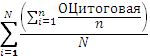 где:ОЦитоговая – итоговая оценка выполнения подведомственными главному администратору учреждениями муниципального задания на оказание услуг (выполнение работ) по каждой муниципальной услуге (работе), рассчитанная с постановлением администрации Северо-Енисейского района от 14.04.2011 № 165-п « О методике оценки выполнения муниципальными учреждениями муниципального задания на оказание муниципальных услуг (выполнение работ)» без учета ограничений значения показателей K1i, K2i;n – количество услуг (работ), оказанных (выполненных) подведомственным главному администратору учреждением 
в отчетном финансовом году;N – количество подведомственных главному администратору учреждений, которым доведено муниципальное задание в отчетном финансовом году.В случае если плановое и фактическое значения показателя, характеризующего качество (объем) муниципальной услуги (работы), равны нулю, то показатель K1i (K2i) принимается равным 100%,а если плановое или фактическое значение показателя, характеризующего качество (объем) муниципальной услуги (работы), равно нулю, то при расчете K1i (K2i) значение принимается равным 1.Р21=где:ОЦитоговая – итоговая оценка выполнения подведомственными главному администратору учреждениями муниципального задания на оказание услуг (выполнение работ) по каждой муниципальной услуге (работе), рассчитанная с постановлением администрации Северо-Енисейского района от 14.04.2011 № 165-п « О методике оценки выполнения муниципальными учреждениями муниципального задания на оказание муниципальных услуг (выполнение работ)» без учета ограничений значения показателей K1i, K2i;n – количество услуг (работ), оказанных (выполненных) подведомственным главному администратору учреждением 
в отчетном финансовом году;N – количество подведомственных главному администратору учреждений, которым доведено муниципальное задание в отчетном финансовом году.В случае если плановое и фактическое значения показателя, характеризующего качество (объем) муниципальной услуги (работы), равны нулю, то показатель K1i (K2i) принимается равным 100%,а если плановое или фактическое значение показателя, характеризующего качество (объем) муниципальной услуги (работы), равно нулю, то при расчете K1i (K2i) значение принимается равным 1.%отражает качество планирования главным администратором показателей объема
и качества  муниципальных заданий на оказание услуг (выполнение работ)отражает качество планирования главным администратором показателей объема
и качества  муниципальных заданий на оказание услуг (выполнение работ)отражает качество планирования главным администратором показателей объема
и качества  муниципальных заданий на оказание услуг (выполнение работ)22Р22. Доля отклонений фактических значений показателей муниципальных заданий на оказание услуг (выполнение работ) 
в отчетном финансовом году 
от плановых значенийР22. Доля отклонений фактических значений показателей муниципальных заданий на оказание услуг (выполнение работ) 
в отчетном финансовом году 
от плановых значений90% <= Р22 <= 110%90% <= Р22 <= 110%55отражает качество планирования главным администратором показателей объема
и качества  муниципальных заданий на оказание услуг (выполнение работ)отражает качество планирования главным администратором показателей объема
и качества  муниципальных заданий на оказание услуг (выполнение работ)отражает качество планирования главным администратором показателей объема
и качества  муниципальных заданий на оказание услуг (выполнение работ)22Р22. Доля отклонений фактических значений показателей муниципальных заданий на оказание услуг (выполнение работ) 
в отчетном финансовом году 
от плановых значенийР22. Доля отклонений фактических значений показателей муниципальных заданий на оказание услуг (выполнение работ) 
в отчетном финансовом году 
от плановых значений110% < Р22 <= 130%110% < Р22 <= 130%33отражает качество планирования главным администратором показателей объема
и качества  муниципальных заданий на оказание услуг (выполнение работ)отражает качество планирования главным администратором показателей объема
и качества  муниципальных заданий на оказание услуг (выполнение работ)отражает качество планирования главным администратором показателей объема
и качества  муниципальных заданий на оказание услуг (выполнение работ)22Р22. Доля отклонений фактических значений показателей муниципальных заданий на оказание услуг (выполнение работ) 
в отчетном финансовом году 
от плановых значенийР22. Доля отклонений фактических значений показателей муниципальных заданий на оказание услуг (выполнение работ) 
в отчетном финансовом году 
от плановых значений90% > Р22 или Р22 > 130%90% > Р22 или Р22 > 130%00отражает качество планирования главным администратором показателей объема
и качества  муниципальных заданий на оказание услуг (выполнение работ)отражает качество планирования главным администратором показателей объема
и качества  муниципальных заданий на оказание услуг (выполнение работ)отражает качество планирования главным администратором показателей объема
и качества  муниципальных заданий на оказание услуг (выполнение работ)23Р23. Наличие размещенного на официальном сайте главного администратора и (или) на официальном сайте Северо-Енисейского района в информационно-коммуникационной сети «Интернет» www.admse.ru.перечня услуг, оказываемых подведомственными учреждениями на платной основе сверх установленного муниципального задания на оказание услуг (выполнение работ) а также в случаях, определенных федеральными законами, в пределах установленного муниципального задания на оказание услуг (выполнение работ)Р23. Наличие размещенного на официальном сайте главного администратора и (или) на официальном сайте Северо-Енисейского района в информационно-коммуникационной сети «Интернет» www.admse.ru.перечня услуг, оказываемых подведомственными учреждениями на платной основе сверх установленного муниципального задания на оказание услуг (выполнение работ) а также в случаях, определенных федеральными законами, в пределах установленного муниципального задания на оказание услуг (выполнение работ)наличие размещенного 
на официальном сайте главного администратора и (или) на официальном сайте Северо-Енисейского района в информационно-коммуникационной сети «Интернет» www.admse.ru.перечня услуг, оказываемых подведомственными учреждениями на платной основе сверх установленного муниципального задания на оказание услуг (выполнение работ) а также в случаях, определенных федеральными законами, в пределах установленного муниципального задания на оказание услуг (выполнение работ)   наличие размещенного 
на официальном сайте главного администратора и (или) на официальном сайте Северо-Енисейского района в информационно-коммуникационной сети «Интернет» www.admse.ru.перечня услуг, оказываемых подведомственными учреждениями на платной основе сверх установленного муниципального задания на оказание услуг (выполнение работ) а также в случаях, определенных федеральными законами, в пределах установленного муниципального задания на оказание услуг (выполнение работ)   55оценивается наличие размещенного на официальном сайте главного администратора и (или) на официальном сайте Северо-Енисейского района в информационно-коммуникационной сети «Интернет» www.admse.ru. перечня услуг, оказываемых подведомственными учреждениями на платной основе сверх установленного муниципального задания на оказание услуг (выполнение работ) а также в случаях, определенных федеральными законами, в пределах установленного муниципального задания на оказание услуг (выполнение работ)   оценивается наличие размещенного на официальном сайте главного администратора и (или) на официальном сайте Северо-Енисейского района в информационно-коммуникационной сети «Интернет» www.admse.ru. перечня услуг, оказываемых подведомственными учреждениями на платной основе сверх установленного муниципального задания на оказание услуг (выполнение работ) а также в случаях, определенных федеральными законами, в пределах установленного муниципального задания на оказание услуг (выполнение работ)   оценивается наличие размещенного на официальном сайте главного администратора и (или) на официальном сайте Северо-Енисейского района в информационно-коммуникационной сети «Интернет» www.admse.ru. перечня услуг, оказываемых подведомственными учреждениями на платной основе сверх установленного муниципального задания на оказание услуг (выполнение работ) а также в случаях, определенных федеральными законами, в пределах установленного муниципального задания на оказание услуг (выполнение работ)   23Р23. Наличие размещенного на официальном сайте главного администратора и (или) на официальном сайте Северо-Енисейского района в информационно-коммуникационной сети «Интернет» www.admse.ru.перечня услуг, оказываемых подведомственными учреждениями на платной основе сверх установленного муниципального задания на оказание услуг (выполнение работ) а также в случаях, определенных федеральными законами, в пределах установленного муниципального задания на оказание услуг (выполнение работ)Р23. Наличие размещенного на официальном сайте главного администратора и (или) на официальном сайте Северо-Енисейского района в информационно-коммуникационной сети «Интернет» www.admse.ru.перечня услуг, оказываемых подведомственными учреждениями на платной основе сверх установленного муниципального задания на оказание услуг (выполнение работ) а также в случаях, определенных федеральными законами, в пределах установленного муниципального задания на оказание услуг (выполнение работ)отсутствие на официальном сайте главного администратора и (или) на официальном сайте Северо-Енисейского района в информационно-коммуникационной сети «Интернет» www.admse.ru. перечня платных услуг, оказываемых подведомственными учреждениями на платной основе сверх установленного муниципального задания на оказание услуг (выполнение работ) а также в случаях, определенных федеральными законами, в пределах установленного муниципального задания на оказание услуг (выполнение работ)   отсутствие на официальном сайте главного администратора и (или) на официальном сайте Северо-Енисейского района в информационно-коммуникационной сети «Интернет» www.admse.ru. перечня платных услуг, оказываемых подведомственными учреждениями на платной основе сверх установленного муниципального задания на оказание услуг (выполнение работ) а также в случаях, определенных федеральными законами, в пределах установленного муниципального задания на оказание услуг (выполнение работ)   00оценивается наличие размещенного на официальном сайте главного администратора и (или) на официальном сайте Северо-Енисейского района в информационно-коммуникационной сети «Интернет» www.admse.ru. перечня услуг, оказываемых подведомственными учреждениями на платной основе сверх установленного муниципального задания на оказание услуг (выполнение работ) а также в случаях, определенных федеральными законами, в пределах установленного муниципального задания на оказание услуг (выполнение работ)   оценивается наличие размещенного на официальном сайте главного администратора и (или) на официальном сайте Северо-Енисейского района в информационно-коммуникационной сети «Интернет» www.admse.ru. перечня услуг, оказываемых подведомственными учреждениями на платной основе сверх установленного муниципального задания на оказание услуг (выполнение работ) а также в случаях, определенных федеральными законами, в пределах установленного муниципального задания на оказание услуг (выполнение работ)   оценивается наличие размещенного на официальном сайте главного администратора и (или) на официальном сайте Северо-Енисейского района в информационно-коммуникационной сети «Интернет» www.admse.ru. перечня услуг, оказываемых подведомственными учреждениями на платной основе сверх установленного муниципального задания на оказание услуг (выполнение работ) а также в случаях, определенных федеральными законами, в пределах установленного муниципального задания на оказание услуг (выполнение работ)   Оценка качества управления активамиОценка качества управления активамиОценка качества управления активамиОценка качества управления активамиОценка качества управления активамиОценка качества управления активамиОценка качества управления активамиОценка качества управления активамиОценка качества управления активамиОценка качества управления активами24Р24. Доля недостач и хищений материальных ценностей Р24. Доля недостач и хищений материальных ценностей Р24=Sx/(Osr+Na+Mz) х 100%;St = 10 тыс. рублей где:Sx– сумма выявленных органами внешнего и внутреннего муниципального финансового контроля недостач и хищений, допущенных главным администратором 
в отчетном финансовом году (тыс. рублей);Osr – основные средства (остаточная стоимость) главного администратора на конец отчетного финансового года (в тыс. рублей);Na – нематериальные активы (остаточная стоимость) главного администратора на конец отчетного финансового года (в тыс. рублей);Mz – стоимость материальных запасов на конец отчетного финансового года (в тыс. рублей)%%негативно расценивается наличие фактов недостач и хищений материальных ценностей.Ориентиром является отсутствие недостач 
и хищений24Р24. Доля недостач и хищений материальных ценностей Р24. Доля недостач и хищений материальных ценностей Р24=055негативно расценивается наличие фактов недостач и хищений материальных ценностей.Ориентиром является отсутствие недостач 
и хищений24Р24. Доля недостач и хищений материальных ценностей Р24. Доля недостач и хищений материальных ценностей 0<Р24 <=1% при условии, что Sx<=St33негативно расценивается наличие фактов недостач и хищений материальных ценностей.Ориентиром является отсутствие недостач 
и хищений24Р24. Доля недостач и хищений материальных ценностей Р24. Доля недостач и хищений материальных ценностей 1<Р24 <=2% при условии, что Sx<=St11негативно расценивается наличие фактов недостач и хищений материальных ценностей.Ориентиром является отсутствие недостач 
и хищений24Р24. Доля недостач и хищений материальных ценностей Р24. Доля недостач и хищений материальных ценностей Р24>2% и (или) Sx>=St00негативно расценивается наличие фактов недостач и хищений материальных ценностей.Ориентиром является отсутствие недостач 
и хищенийОценка качества осуществления закупок товаров, работ и услуг для обеспечения муниципальных нуждОценка качества осуществления закупок товаров, работ и услуг для обеспечения муниципальных нуждОценка качества осуществления закупок товаров, работ и услуг для обеспечения муниципальных нуждОценка качества осуществления закупок товаров, работ и услуг для обеспечения муниципальных нуждОценка качества осуществления закупок товаров, работ и услуг для обеспечения муниципальных нуждОценка качества осуществления закупок товаров, работ и услуг для обеспечения муниципальных нуждОценка качества осуществления закупок товаров, работ и услуг для обеспечения муниципальных нуждОценка качества осуществления закупок товаров, работ и услуг для обеспечения муниципальных нуждОценка качества осуществления закупок товаров, работ и услуг для обеспечения муниципальных нуждОценка качества осуществления закупок товаров, работ и услуг для обеспечения муниципальных нужд25Р25. Доля поставленных 
на учет принятых  главным администратором бюджетных обязательств на закупку товаров, работ и услуг 
для обеспечения муниципальных нужд  в отчетном финансовом году 
к совокупному годовому объему закупокР25. Доля поставленных 
на учет принятых  главным администратором бюджетных обязательств на закупку товаров, работ и услуг 
для обеспечения муниципальных нужд  в отчетном финансовом году 
к совокупному годовому объему закупокP25 = Pобяз / Pпл х 100%,где:Pобяз  – сумма поставленных 
на учет принятых главным администратором бюджетных обязательств на закупку товаров, работ и услуг для обеспечения муниципальных нужд в отчетном финансовом году;Pпл – совокупный годовой объем закупок, утвержденный главным администратором на отчетный финансовый год%%показатель отражает качество планирования главным администратором закупок товаров, работ 
и услуг для обеспечения муниципальных нужд 
в отчетном финансовом году25Р25. Доля поставленных 
на учет принятых  главным администратором бюджетных обязательств на закупку товаров, работ и услуг 
для обеспечения муниципальных нужд  в отчетном финансовом году 
к совокупному годовому объему закупокР25. Доля поставленных 
на учет принятых  главным администратором бюджетных обязательств на закупку товаров, работ и услуг 
для обеспечения муниципальных нужд  в отчетном финансовом году 
к совокупному годовому объему закупокP25 >= 95%55показатель отражает качество планирования главным администратором закупок товаров, работ 
и услуг для обеспечения муниципальных нужд 
в отчетном финансовом году25Р25. Доля поставленных 
на учет принятых  главным администратором бюджетных обязательств на закупку товаров, работ и услуг 
для обеспечения муниципальных нужд  в отчетном финансовом году 
к совокупному годовому объему закупокР25. Доля поставленных 
на учет принятых  главным администратором бюджетных обязательств на закупку товаров, работ и услуг 
для обеспечения муниципальных нужд  в отчетном финансовом году 
к совокупному годовому объему закупок90% <= P25 < 95%33показатель отражает качество планирования главным администратором закупок товаров, работ 
и услуг для обеспечения муниципальных нужд 
в отчетном финансовом году25Р25. Доля поставленных 
на учет принятых  главным администратором бюджетных обязательств на закупку товаров, работ и услуг 
для обеспечения муниципальных нужд  в отчетном финансовом году 
к совокупному годовому объему закупокР25. Доля поставленных 
на учет принятых  главным администратором бюджетных обязательств на закупку товаров, работ и услуг 
для обеспечения муниципальных нужд  в отчетном финансовом году 
к совокупному годовому объему закупок85% <= P25 < 90%11показатель отражает качество планирования главным администратором закупок товаров, работ 
и услуг для обеспечения муниципальных нужд 
в отчетном финансовом году25Р25. Доля поставленных 
на учет принятых  главным администратором бюджетных обязательств на закупку товаров, работ и услуг 
для обеспечения муниципальных нужд  в отчетном финансовом году 
к совокупному годовому объему закупокР25. Доля поставленных 
на учет принятых  главным администратором бюджетных обязательств на закупку товаров, работ и услуг 
для обеспечения муниципальных нужд  в отчетном финансовом году 
к совокупному годовому объему закупокР25 < 85%00показатель отражает качество планирования главным администратором закупок товаров, работ 
и услуг для обеспечения муниципальных нужд 
в отчетном финансовом году№ п/пНаименование показателя Источник информации1231Р9 Оценка качества планирования бюджетных ассигнованийкопии подтверждающих документов о наличии (отсутствии) перераспределенных бюджетных ассигнований, за отчетный период (для главных администраторов, имеющих более одного подведомственного учреждения, между подведомственными ему учреждениями) без учета изменений, внесенных в связи с уточнением бюджета Северо-Енисейского района2P11  Управление главным администратором и подведомственными ему учреждениями просроченной дебиторской задолженностьюинформация, предоставляемая главным администратором об объеме просроченной дебиторской задолженности главного администратора и подведомственных ему учреждений по расчетам с дебиторами по состоянию на 1-е число месяца, следующего за отчетным финансовым годом3P12. Наличие у главного администратора 
и подведомственных ему учреждений просроченной кредиторской задолженностиинформация, предоставляемая главным администратором об объеме просроченной кредиторской задолженности главного администратора и подведомственных ему учреждений по расчетам с кредиторами по состоянию на 1 число месяца, следующего за отчетным финансовым годом4Р14. Проведение мониторинга качества финансового менеджмента в отношении подведомственных главным администраторам получателей бюджетных средств, администраторов доходов бюджета Северо-Енисейского района, администраторов источников финансирования дефицита бюджета Северо-Енисейского района (далее – администраторы средств бюджета Северо-Енисейского района), наличие 
и публикация рейтинга результатов их деятельности 
в сети Интернет, и (или) наличие отчета о результатах проведенного мониторинга качества финансового менеджмента интернет-ссылка, по которой в информационно-коммуникационной сети Интернет размещен рейтинг результатов деятельности подведомственных главному администратору администраторов средств бюджета Северо-Енисейского района и (или) наличие опубликованного отчета. Для главного администратора, имеющего одного подведомственного администратора средств  бюджета Северо-Енисейского района, отчет о проведении мониторинга качества финансового менеджмента отражает отклонения от максимально возможного результата5Р15. Доля контрольных мероприятий, проведенных органами внешнего и внутреннего муниципального финансового контроля в отчетном финансовом году, в ходе которых выявлены бюджетные нарушенияинформация представляется главными администраторами в табличном виде. Подписанная руководителем главного администратора таблица должна содержать графы: проверяемый период, дата проверки, наименование контрольного органа, тема проверки (наименование мероприятия), выявленные нарушения (результаты проверки)6Р17. Доля устраненных главным администратором нарушений и (или) недостатков, выявленных 
при проведении внутреннего финансового аудита 
в отчетном финансовом годуинформация представляется главными администраторами в табличном виде. Подписанная руководителем главного администратора таблица должна содержать графы: наименование главного администратора, количество выявленных нарушений и (или) недостатков, количество устраненных нарушений и (или) недостатков. В случае, если внутренний финансовый аудит не проводился в отчетном финансовом году, то в таблице проставляется соответствующая отметка7Р17. Своевременность утверждения главным администратором муниципальных заданий на оказание муниципальных услуг (выполнение работ) подведомственным ему учреждениям на текущий финансовый год и плановый период в срок, установленный Порядком и условиями формирования и финансового обеспечения выполнения муниципального задания в отношении муниципальных учреждений Северо-Енисейского района, утвержденного постановлением администрации Северо-Енисейского района от 14.10.2015 № 624-пкопии приказов (распоряжений) об утверждении муниципальных заданий на текущий финансовый год и плановый период8Р18. Своевременность утверждения главным администратором планов финансово-хозяйственной деятельности подведомственных ему муниципальных бюджетных учреждений на текущий  финансовый год и плановый период в срок, установленный Порядком составления и утверждения плана финансово-хозяйственной деятельности муниципальных учреждений Северо-Енисейского района, утвержденного постановлением администрации Северо-Енисейского района от 06.05.2011 № 215-пкопии приказов (распоряжений) об утверждении планов финансово-хозяйственной деятельности на текущий финансовый год и плановый период9Р20. Доля остатков средств субсидий на иные цели и субсидий на капитальные вложения, предоставляемых муниципальным бюджетным и автономным учреждениям, подведомственным главному администратору, к общему объему бюджетных ассигнований на предоставление субсидий на иные цели и субсидий на капитальные вложенияинформация, предоставляемая главным администратором о сумме остатков средств субсидий на иные цели и субсидий на капитальные вложения, предоставляемых муниципальным бюджетным и автономным учреждениям, подведомственным главному администратору, по состоянию на 31 декабря отчетного финансового года и общем объеме бюджетных ассигнований на предоставление субсидий на иные цели и субсидий на капитальные вложения, предоставляемых муниципальным бюджетным и автономным учреждениям, подведомственным главному администратору, на отчетный финансовый год10Р21. Оценка использования бюджетных средств подведомственными главному администратору учреждениями на выполнение муниципального заданияинформация, предоставляемая главным администратором о сумме остатка денежных средств 
на конец отчетного финансового года на счетах подведомственных главному администратору учреждений на выполнение муниципального задания и общем объеме средств бюджета Северо-Енисейского района, выделенных подведомственным главному администратору учреждениям 
на выполнение муниципального задания11Р22. Доля отклонений фактических значений показателей муниципальных заданий на оказание услуг (выполнение работ) в отчетном финансовом году  
от плановых значенийинформация, предоставляемая главным администратором:1) аналитическая записка о результатах мониторинга исполнения муниципальных заданий, подведомственными учреждениями за отчетный финансовый год;2) отчеты о выполнении муниципальных заданий за отчетный финансовый год12Р23. Наличие размещенного на официальном сайте главного администратора и (или) на официальном сайте Северо-Енисейского района в информационно-коммуникационной сети «Интернет» www.admse.ru.перечня услуг, оказываемых подведомственными учреждениями на платной основе сверх установленного муниципального задания на оказание услуг (выполнение работ) а также в случаях, определенных федеральными законами, в пределах установленного муниципального задания на оказание услуг (выполнение работ)интернет-ссылка, по которой на официальном сайте главного администратора и (или) на официальном сайте Северо-Енисейского района в информационно-коммуникационной сети «Интернет» www.admse.ru. размещена копия утвержденного перечня услуг, оказываемых подведомственными учреждениями на платной основе сверх установленного муниципального задания на оказание услуг (выполнение работ) а также в случаях, определенных федеральными законами, в пределах установленного муниципального задания на оказание услуг (выполнение работ)13Р24. Доля недостач и хищений материальных ценностейв случае выявленных органами внешнего и внутреннего муниципального финансового контроля в отчетном финансовом году недостач и хищений указать их суммы в тыс. рублей, основные средства (остаточная стоимость) на конец отчетного финансового года в тыс. рублей, нематериальные активы (остаточная стоимость) на конец отчетного финансового года в тыс. рублей, стоимость материальных запасов на конец отчетного финансового года в тыс. рублей14Р25.Доля поставленных на учет принятых главным администратором бюджетных обязательств на закупку товаров, работ и услуг 
для обеспечения муниципальных нужд  в отчетном финансовом году 
к совокупному годовому объему закупокинформация, предоставляемая главным администратором о сумме поставленных на учет принятых главным администратором бюджетных обязательств на закупку товаров, работ и услуг для обеспечения муниципальных нужд в отчетном финансовом году и об объеме совокупного годового объема закупок в отчетном финансовом году